ОГЛАВЛЕНИЕ ВВЕДЕНИЕ	101. ОБЩАЯ ЧАСТЬ	151.1 Положение Питерского муниципального образованияв системе расселения Питерского муниципального района	151.2 Административно-территориальное деление муниципального образования	171.3 Историко-градостроительная справка	181.3.1. Символика Питерского муниципального района1.4 Геополитичекая ситуация	211.5 Взаимосвязи с соседними муниципальными образованиями	242. ПРИРОДНЫЕ УСЛОВИЯ	262.1 Климат	212.2 Инженерно-геологическая характеристика	302.2.1 Рельеф	302.2.2 Геологическое строение и гидрогеологические условия	32     2.2.2 Полезные ископаемые.......................................................................33   2.3.Земельные ресурсы, почвенный покров территории…………………342.4 Гидрологическая характеристика	363. ДЕМОГРАФИЯ И ТРУДОВЫЕ РЕСУРСЫ	423.1. Численность населения и ее динамика…………………………………423.2. Миграция и миграционные процессы…………………………………433.3. Естественное воспроизводство населения…………………………….443.4. Возрастной и половой состав населения……………………………..463.5.Этнический состав населения…………………………………………..484. СОЦИАЛЬНО-ЭКОНОМИЧЕСКОЕ ПОЛОЖЕНИЕ	504.1 Уровень и качество жизни	504.2 Бюджет	514.3 Социальные процессы и явления	515. ЭКОНОМИЧЕСКИЙ ПОТЕНЦИАЛ ТЕРРИТОРИИ	545.1 Инвестиционная привлекательность территории	545.2 Промышленность	555.3 Сельское хозяйство	565.4 Непроизводственная сфера	575.5 Целевые программы федерального, регионального и муниципального значения	626. КОМПЛЕКСНАЯ ОЦЕНКА ТЕРРИТОРИИ И ЕЁ ПРОСТРАНСТВЕННАЯ ОРГАНИЗАЦИЯ	636.1 Планировочная структура территории, природные элементы планировочного каркаса	646.2 Транспортный каркас территории	656.3 Каркас расселения	656.4 Функциональное зонирование	656.4.1 Жилые зоны	……………………………………………………………….656.4.2 Общественно-деловые зоны	………………………………………….656.4.3 Производственные и коммунальные зоны	…………………………..656.4.4 Зоны сельскохозяйственного назначения	…………………………..666.4.5 Зоны транспорта	…………………………………………………………666.4.6 Зоны водного фонда	…………………………………………………………666.4.7 Зоны гослесфонда	…………………………………………………………666.5 Земельный фонд	666.6 Жилищный фонд	677. ПЛАНИРОВОЧНЫЕ ОГРАНИЧЕНИЯ	687.1 Ограничения по условиям охраны культурного наследия	687.2 Ограничения по условиям охраны природного комплекса	687.3 Подверженность территории воздействию ЧС природного и техногенного характера	717.3.1 Характеристика опасностей природного характера	…………...717.3.2 Характеристика опасностей техногенного характера. Опасные производственные объекты	…………………………………………………738. ОХРАНА ОКРУЖАЮЩЕЙ СРЕДЫ	758.1 Экологическая ситуация	758.1.1 Состояние воздушного бассейна	………………………………….798.1.2 Состояние водных ресурсов. Водопотребление	…………………..818.1.3 Обращение с твердыми отходами	………………………………….838.1.4 Состояние природных ландшафтов и охрана растительного и животного мира	………………………………………………………………..849. СИСТЕМА ОБСЛУЖИВАНИЯ НАСЕЛЕНИЯ	869.1. Учреждения образования	869.1.1 Детское дошкольное образование	………………………………….869.1.2 Общеобразовательные школы	………………………………………….869.1.3 Специальные учебные заведения и учреждения дополнительного образования	………………………………………………………………………..879.2 Учреждения здравоохранения и социального обеспечения	879.2.1 Амбулаторно-поликлиническое лечение	…………………………..879.2.2 Учреждения социального обеспечения	………………………………….879.3 Спортивные и физкультурно-оздоровительные сооружения	879.4 Учреждения культуры и искусства	889.5 Предприятия торговли, общественного питания, бытового обслуживания	899.5.1 Предприятия торговли	…………………………………………………899.5.2 Предприятия общественного питания, бытового обслуживания	……………………………………………………………………………………….909.6 Коммунальные объекты	9010. СТРОИТЕЛЬНЫЙ КОМПЛЕКС	9110.1 Производство строительных материалов	9110.2 Подрядно-строительные организации	9110.3 Жилищно-гражданское строительство	9111. ИНЖЕНЕРНАЯ ИНФРАСТРУКТУРА	9211.1 Водоснабжение и водоотведение	9211.1.1 Водоснабжение	…………………………………………………………9211.1.2 Зоны санитарной охраны	……………………………………….…9311.1.3 Водоотведение	…………………………………………………………9311.2 Газоснабжение	9411.3 Теплоснабжение	9511.4 Энергоснабжение	9511.5 Связь	9811.5.1 Почтовая связь	…………………………………………………………9811.5.2 Телефонная связь	……………………………………………………….10011.5.3 Радиовещание	……………………………………………………….10211.5.4 Телевизионная связь	………………………………………………..10311.5.5 Подвижная (сотовая) связь	………………………………………..10412. ТРАНСПОРТНЫЙ КОМПЛЕКС	10512.1 Внешний транспорт	10512.1.1 Водный транспорт	………………………………………………..10512.1.2 Автомобильный транспорт	………………………………………..10512.1.3 Трубопроводный транспорт…………………………………………..10612.2 Улично-дорожная сеть	10612.2.1 Магистральные улицы и дороги	………………………………...10612.2.2 Нагрузки на улично-дорожную сеть………………………………….10812.2.3 Искусственные сооружения	………………………………………..10812.2.4 Организация транзитного движения	…………………………10812.3 Транспорт муниципального образования	10912.3.1 Автомобильный парк поселения	………………………………...10912.3.2 Общественный транспорт	………………………………………..10912.3.3 Организация мест стоянки и долговременного хранения транспорта муниципального образования	………………………………..10913. ИНЖЕНЕРНАЯ ПОДГОТОВКА ТЕРРИТОРИИ	11013.1 Вертикальная планировка	11013.2 Мероприятия по защите поселения от затопления	10013.3 Мероприятия по благоустройству водоемов	10014. БЛАГОУСТРОЙСТВО	11114.1 Искусственные покрытия	11214.2 Озеленение территории	11214.3 Благоустройство водотоков и водоёмов	11314.4 Малые формы	11414.5 Освещение	11414.6 Мусороудаление и мусоропереработка	115ВведениеГенеральный план Питерского муниципального образования Питерского муниципального района Саратовской области является документом, разработанным в соответствии с Градостроительным кодексом Российской Федерации. Генеральный план разработан институтом ООО «САРСТРОЙНИИПРОЕКТ» по заказу Администрации Питерского муниципального образования Питерского муниципального района Саратовской области в соответствии с муниципальным контрактом № 13-09/12 от 13.09.2012 г.Основанием для разработки генерального плана послужили:Положения статьи 9 Градостроительного кодекса РФ от 29.12.2004 
№ 190-ФЗ (ред. от 30.11.2011);Положения Федерального закона от 06.10.2003 № 131-ФЗ «Об общих принципах организации местного самоуправления в Российской Федерации» (ред. от 06.12.2011);Устав Администрации Питерского муниципального образования  Питерского муниципального района Саратовской области;Устав Питерского  муниципального района Саратовской области от 3 декабря 2005 года № 43-1 ,принят Решением районного Совета объединенного муниципального образования Питерского района Саратовской областиПоложения закона Саратовской области от 06.03.2007 N 7-ЗСО, от 06.06.2007   N102-ЗСО «О градостроительной деятельности в Саратовской  области»;Положения закона Саратовской области от 27.12.2004 N 91-ЗСО (ред. от 21.07.2005) "О муниципальных образованиях, входящих в состав Питерского муниципального района" (принят Саратовской областной Думой 15.12.2004) техническое задание – приложение к муниципальному контракту.Генеральный план – основной документ территориального планирования муниципального образования, нацеленный на определение назначения территорий исходя из совокупности социальных, экономических, экологических и иных факторов в целях обеспечения устойчивого развития территорий, развития инженерной, транспортной и социальной инфраструктуры, обеспечения учёта интересов граждан и их объединений, Российской Федерации, субъектов Российской Федерации, муниципальных образований.В системе документов, составляющих законодательную базу национального проекта «Доступное и комфортное жильё – гражданам России», документам территориального планирования муниципальных образований отведена важная роль. В них на основе комплексного учёта всех сторон жизнедеятельности муниципальных образований происходит определение территорий, предназначенных под те или иные виды градостроительной деятельности – проживание, производство, рекреацию, сельское хозяйство.В генеральном плане определены следующие сроки его реализации:исходный срок – 2012 г.;первая очередь генерального плана Питерского муниципального образования, на которую планируются первоочередные мероприятия до 2022 г.;расчётный срок генерального плана Питерского муниципального образования, на который рассчитаны все планируемые мероприятия генерального плана – 2032-2037 гг.;период градостроительного прогноза, следующий за расчётным сроком генерального плана Питерского муниципального образования, на который определяются основные направления стратегии градостроительного развития поселения – 2037-2042 гг.Целью генерального плана является разработка комплекса мероприятий для сбалансирования развития муниципального образования и его устойчивого развития как единой градостроительной системы.Задачи разработки генерального плана:проанализировать существующее положение территории;выявить сильные и слабые стороны территории как единой градостроительной системы;разработать прогноз развития территории;разработать рекомендации и предложения по улучшению среды жизнедеятельности.В основу разработки проекта генерального плана положен основной методологический принцип рассмотрения территории как совокупности четырёх систем – пространственной, социальной, экологической, экономической.Показатели развития хозяйства, заложенные в проекте, частично являются самостоятельной разработкой проекта, а частично обобщают прогнозы, предложения и намерения органов государственной власти Саратовской области, различных структурных подразделений Администрации района, иных организаций.Проектные решения генерального плана Питерского муниципального образования являются основанием для разработки документации по планировке территории поселения, а также территориальных и отраслевых схем размещения отдельных видов строительства, развития транспортной, инженерной и социальной инфраструктур, охраны окружающей среды и учитываются при разработке Правил землепользования и застройки. Проектные решения генерального плана Питерского муниципального образования на период градостроительного прогноза являются основанием для размещения объектов инженерной и транспортной инфраструктур, а также производственных зон. Проект генерального плана состоит из основного раздела – «Градостроительные решения». Пояснительная записка к проекту состоит 2-х томов Материалов по обоснованию проекта (Том 1 – «Современное состояние территории. Комплексный анализ проблем и направлений развития», Том 2 – «Прогноз развития территории. Предложения по территориальному планированию») и «Положения о территориальном планировании».Работа выполнена следующими отделами института: Архитектурно-планировочный отдел;Отдел газификации;Отдел по водоснабжению и водоотведению;Отдел теплотехники и вентиляции;Отдел электроснабжения КИП и А;Отдел охраны окружающей среды.Авторский коллектив проекта:Е.В. Авдошина     –  главный инженер проекта;С.А. Красюков      – начальник архитектурно-планировочного отдела;Г. А. Ханзярова     – ведущий инженер;В.А. Крейс             – архитектор 1 категории;С.Г. Шапкарин      -  главный инженер по электроснабжению и связи;В. С. Салмин        –   инженер по газоснабжению и теплоснабжению;А.А. Кузина           – архитектор 2 категории;М. А. Касимова     – архитектор 2 категории;П. М. Байчик          - инженер-картограф;А. С. Лукин            - инженер 1 категории;О. А. Костомясова – менеджер.Графические материалы схемы разработаны с использованием САПР «AutoCAD». Проведение вспомогательных операций с графическими материалами осуществлялось с использованием ГИС «MapInfo Professional 10.0 », графических редакторов «Corel Draw», «Photoshop».Создание и обработка текстовых и табличных материалов проводилась с использованием пакетов программ «Microsoft Office Small Business-2003», «Open Office.org. Professional. 2.0.1».При подготовке данного проекта использовано исключительно лицензионное программное обеспечение, являющееся собственностью ООО «САРСТРОЙНИИПРОЕКТ».Список принятых сокращений:ДДУ		детское дошкольное учреждениеДОУ		детское образовательное учреждениеМДОУ		муниципальное дошкольное образовательное учреждениеМО		муниципальное образованиеМОУ		муниципальное образовательное учреждениеМР		муниципальный районООШ 		общая общеобразовательная школаСДК		сельский дом культурыСП		сельское поселениеСОШ 		средняя общеобразовательная школаСП		сельское поселениеСТП		схема территориального планированияФП		фельдшерский пункт1. ОБЩАЯ ЧАСТЬ1.1 Экономико-географическое положение Питерского  муниципального образования в  системе расселения Питерского муниципального районаСаратовская область входит в состав Приволжского Федерального округа (ПФО) и является одной из самых крупных  областей России – ее площадь составляет 100,2 тыс. км2 (32-е место в РФ).Плотность населения в целом по области составляет 24,8 чел./км2, аналогичная плотность характерна для соседней Волгоградской области. Другие соседствующие области заселены более плотно. В пределах области население размещается неравномерно. Наиболее плотно заселены районы Правобережья: Саратовский, Балашовский, Татищевский, Петровский, Калининский, Красноармейский районы. Менее заселенными остаются в большей степени районы Левобережья - Питерский, Ивантеевский, Перелюбский районы.Опорный каркас расселения области образуют 18 городов (Саратов, Балаково, Балашов, Вольск, Маркс, Калининск, Красноармейск, Петровск, Аткарс, Ртищево, Хвалынск, Аркадак, Ершов, Новоузенск, Красный Кут, Шиханы, Пугачев, Энгельс). Самым крупным центром является 1,15-1,2-миллионная Саратовская агломерация (г.Саратов- г.Энгельс) Характеризуется значительной долей второго города в агломерации (Энгельс). Является одним из межрегиональных центров социально-экономического развития и притяжения Поволжья, уступая другим поволжским городам-миллионерам по размеру и развитию. В советское время планировалось, что население Саратова достигнет миллиона жителей, однако этого не произошло. В начале XXI века были озвучены, но не были воплощены местные инициативы по достижению этого статуса в результате присоединения г. Энгельса.Главными «донорами» Саратовской агломерации в производственной, транспортной и экономической сфере являются города Вольск, Балаково, Маркс.Питерский муниципальный район входит в состав Восточного (Заволжского) региона.Экономико-географическое положение района — в первую очередь, его положение по отношению к другим районам области и страны и удобство осуществления транспортных связей с ними — одно из главнейших условий развития территории, то есть ее основной ресурс.Именно экономико-географическое положение определяет темпы и масштабы развития территории, а также, в значительной мере, отраслевую направленность ее хозяйства в части тех отраслей, которые в той или иной мере участвуют в составе региональных или более широких хозяйственных связей. В этом отношении Питерский муниципальный район находится в относительно благоприятных условиях:Транспортная сеть района имеет линейно-лучевой характер со стержнем субмеридианального направления в его центральной части. Через район проходит автотрасса областного значения, которая дает выход транспорту в северные, восточные, западные и центральные районы области и за ее пределы.Приведенные характеристики географического положения района позволяют оценить его, в основном, как благоприятное для последующего развития в нем отраслей экономики, ориентированных на транспортный фактор, а также для развития традиционных отраслей местного агропромышленного комплекса.В целом, экономико-географическое положение района имеет возможности к улучшению, что обусловливается усилением экономических и социально-политических связей РФ с Казахстаном и государствами Средней Азии, в связи с предполагаемой реализацией давно существующего проекта строительства железной дороги Александров Гай — Макат.Питерское  муниципальное образование  (далее – Питерское МО) находится в Российской Федерации, Саратовской области, в Питерском муниципальном   районе. Питерское МО расположено в центральной части Питерского муниципального района, общая площадь территории состовляет 22767 га, административный центр поселения – с. Питерка. Территория Питерского МО граничит: на севере и северо-востоке – с Мироновским муниципальным образованием; на юге и юго-востоке – с Агафоновским муниципальным образованием, на западе – с Краснокутским муниципальным районом  Саратовской области.Планировочную сеть Питерского МО задают основные транспортные потоки и коммуникации субмеридионального направления – линии электроснабжения, автодороги. Субмеридиональное направление связано также с природной ориентацией водоразделов и долины реки Малый Узень. Река Малый Узень берет начало в Ершовском районе Саратовской области севернее города Ершов, в верховьях его имеется несколько небольших озер.Село Питерка – 50гр.40мин. СШ, 47гр.26мин. ВД – административный центр Питерского муниципального района Саратовской области, является одним из  самых больших населенных пунктов  Питерского муниципального района,  по территории  и населению. Его площадь составляет 8,024 км². Основной рекой  Питерского МО является река Малый Узень, – крупнейшая река Питерского муниципального района. 1.2 Административно-территориальное деление муниципального образования16 сентября 2003 года Государственной Думой был принят Федеральный закон  № 131-ФЗ «Об общих принципах организации местного самоуправления в Российской Федерации»24 сентября 2003 года Федеральный закон № 131-ФЗ одобрен Советом Федерации.Законом Саратовской области от 23.12.2004 г. №78-3СО «О муниципальных районах» определены административно-территориальное устройство Саратовской области, порядок решения вопросов административно-территориального устройства и компетенция органов государственной власти области и органов местного самоуправления при решении вопросов административно-территориального устройства области.      С 2005 года в состав Питерского муниципального района входят восемь  сельских поселений (муниципальных образований) – Алексашкинское, Агафоновское, Мироновское, Малоузенское Нивское, Новотульское, Орошаемое, Питерское.  Результаты инструментального закрепления границ муниципальных образований  легли в основу графических материалов проекта генерального плана.Административным центром Питерского  муниципального образования,  является село Питерка. Территория Питерского МО, включает в себя 2 населенных пункта:.Таблица 1.2.1Перечень населённых пунктов Питерского муниципального образования с численностью населения на 01.01.2012г.1.3 Историко-градостроительная справкаПервое постоянное поселение на современной территории Питерского района с. Малый Узень было основано в 1762 году. Название свое село получило от реки. Свободные земли Саратовского Заволжья с начала 18 века привлекали беглых крестьян и раскольников. Речки Узени — « … две узкие, но глубокие речки, близко одна от другой расположены, хотя очень невеликое расстояние земли между ними, местами много есть островов, преглухим камышом произрастают так, что сии места почитаются непроходимыми и приспособленными для укрытия беглецам…». Основателями села были беглые крестьяне и раскольники из Полтавской губернии. Позднее здесь селились также выходцы с Украины, мордва, немцы, ногайцы, калмыки. К концу 18 века для защиты поселений и охраны южных рубежей государства на территории села построен военизированный опорный пост. В это время население села насчитывало 358 душ, без военнослужащих поста.В . была основана Саратовская провинция Астраханской губернии, возглавляемая воеводой, в которую вошла и территория современного Питерского района. Указом Сената от 11.01.1780 г. Саратовская провинция была преобразована в Саратовское наместничество. С . в законодательных актах по отношению к нему употреблялся термин «Губерния». По указу Павла I от 31.12.1796 г. Саратовское наместничество было расформировано, а его территорию присоединили «по способности к губерниям Пензенской и Астраханской». Однако эта мера отрицательно сказалась на управлении укрупненными губерниями, поэтому новым императорским указом от 05.03.1797 г. Саратовская губерния была восстановлена. С 1805 по 1850 гг. внешние границы губернии оставались неизменными, территория современного Питерского района входила в состав Камышинского уезда.История Питерки начинается с 1840 года, когда вольным крестьянам было разрешено занимать необжитые места. Первые переселенцы появились в Питерском районе, а также на хуторах, расположенных на изгибах реки Малый Узень, в середине XIX века. Сюда прибывали крестьяне из Тульской, Тамбовской губерний из г. Козлова (Мичуринск), г. Моршанска. Отсюда и появились названия сел: Новотулка, Козловка, Моршанка.Село Питерка ранее до . называлось сельцом Прозорино по имени хуторянина, его создавшего. Но переселенцы, приехавшие в то время сюда из села Питерское Тамбовской губернии (2000 человек с семьями) переименовали село, в честь того, в котором проживали ранее, т.к. имели на то право: «Переселенцы, прибывшие на поселение целым селом или улицей, могли назвать селение по своему желанию».В ., в связи с интенсивным заселением Саратовского Заволжья, было учреждено три новых уезда — Николаевский, Новоузенский и Царевский, причем территория современного Питерского района оказалась в составе Новоузенского уезда. В . на левом берегу Волги была образована Самарская губерния, куда передавались Новоузенский и Николаевский уезды. Таким образом, почти 70 лет (до .) Питерка находилась в составе Самарской губернии в качестве волостного центра. В это время на карте появились села Козловка, Агафоновка и другие (см. таблицу 1.1.1.), большинство из которых было основано переселенцами из густонаселенных губерний Центральной России. Интенсивное заселение Заволжья в этот период обусловливалось принятием в . аграрной реформы, отменявшей крепостное право и позволявшей крестьянам селиться на свободных землях. Люди обживались, строили дома, разводили скот, выращивали хлеб. На территории Питерского района обрели свою новую родину крепостные помещиков Нарышкина, Потемкина, Львова и др.С началом активного хозяйственного освоения (c середины XVIII в.) в сельском хозяйстве Заволжья преобладало земледелие. На вводимых в оборот целинных землях выращивалась в основном пшеница твердых сортов, высоко ценившаяся на мировом рынке. К середине ХIХ в. трехпольная система окончательно сменила господствовавшую до этого переложную систему, утверждается товарное зерновое хозяйство, основанное на наемной рабочей силе.В конце XIX века (.) невдалеке от Питерки прошла трасса железной дороги Урбах — Александров-Гай, на которой была построена одноименная с селом железнодорожная станция. На станции имелось зернохранилище с большой вместимостью.В 1898 году население Питерки насчитывало 5500 чел. В селе была школа, несколько лавок, почтовое отделение.В Малом Узене в то же время проживало 4500 чел. В селе было волостное управление, училище, почта, аптека, сельский банк, метеостанция, 10 лавок. В селе проходила Никольская ярмарка, где продавался товар на общую сумму 35 тыс. руб. Предметами торга были мануфактурные, галантерейные, бакалейные, железные, кожевенные товары, лошади и рогатый скот.В окрестностях села была мукомольная мельница Миллера с 50 рабочими.В конце второй половины ХIХ века в некоторых помещичьих хозяйствах стали применяться более совершенные орудия, была основана Новоузенская (Краснокутская) селекционная станция. За четверть века, с 1887 по 1912 гг., доля пахотных земель в составе сельскохозяйственных угодий увеличилась вдвое, с 25% до 50%. Причем, до 60% посевных площадей отводилось под яровую пшеницу. Утверждается специализация хозяйств на товарном производстве зерна. Развивается мукомольное производство (паровые и ветряные мельницы), торговля.По постановлению Советского правительства от 02.03.1919 г. к Саратовской губернии отошел Новоузенский уезд Самарской губернии, в состав которого входила территория современного Питерского района; из этого уезда вскоре было образовано три новых — Дергачевский, Новоузенский и Покровский. 21.05.1928 г. постановлением СНК была образована Нижневолжская область с центром в Саратове, в июне преобразованная в край (в связи с учреждением республики немцев Поволжья). Как самостоятельная административно-территориальная единица Питерский район был организован 23.07.1928 г., выделенный из Новоузенского уезда.В период широкомасштабного освоения целинных и залежных земель в 1955-1959 гг. на территории района было распахано несколько тысяч гектаров пастбищ, а в окрестностях с. Алексашкино создана Малоузенская опытная станция.В 1970-1980 гг. в Питерском муниципальном районе велось крупномасштабное ирригационное строительство. Ввод в действие нескольких тысяч гектаров орошаемых земель позволило создать надежную кормовую базу животноводства и значительно увеличить роль этой отрасли сельского хозяйства в районе.Выше изложенное обусловило культурно-историческое и хозяйственное (высокая культура земледелия) своеобразие Питерского района, определенную роль в котором до сих пор составляет наследие прошлых поколений (например, сохранившаяся мельница в районе с. Моршанка, а также старая церковь в с. Малый Узень).1.3.1.Символика Питерского района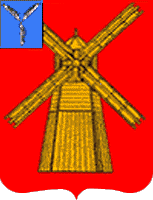 Издавна Питерский район выделялся большим количеством ветряных мельниц, которые свидетельствовали о развитии мукомольного производства на этой территории. В советские годы невозможно было вместить имеющееся поголовье в коровниках и телятниках, а стены складов трещали от изобилия зерна. Непрерывным потоком шли груженные хлебом автомобили до ближайших элеваторов. И до Великой Октябрьской революции здесь гордились выращенным хлебом. А больше всего гордились ветряной мельницей, которая приводила в действие жернова за счет своих неустанных крыльев. День и ночь производилась высококачественная мука. И люди здесь жили долго и работали крепко.Сохранившаяся мельница стоит почти на въезде в Питерский район, примерно в ста метрах от дороги. Эта мельница, являющаяся символом гордости маленького региона, символом, который искренне любят питерцы. Та самая мельница, изображенная на гербе Питерского района.Геральдическое описание Герба объединенного муниципального образования Питерского района  гласит: "В червлени (красном поле) золотая ветряная мельница с четырьмя крыльями накрест. В вольной части - герб Саратовской области (три положенные в вилообразный крест, сообращенные серебряные стерляди в лазоревом поле)".На сегодняшний день мельница нуждается в реконструкции.  1.4 Геополитическая обстановкаСаратовская область – одна из старейших областей России. На геополитическую обстановку Саратовского региона влияет его географическое и стратегическое положение.Саратовская область имеет выгодное географическое положение, находясь в центре Евразии, она, по своей сути, является связующим звеном между Востоком и Западом.Площадь в административных границах: 100,2 тыс. км. Население: 2,58 млн. человек, из которых 1,91 млн. проживает в городах. Саратовская область входит в число крупнейших субъектов Поволжского региона с современной инфраструктурой и промышленным производством. Саратовская область располагает значительными природно-ресурсным и научно-производственным потенциалом. Наличие высококвалифицированных кадров позволили Саратовской области стать одним из наиболее развитых регионов России со сбалансированной промышленно-аграрной экономикой. Индустриальный сектор представлен нефтеперерабатывающей, топливной, химической и нефтехимической промышленностью; электро- и атомной энергетикой; лесной, деревообрабатывающей и целлюлозно-бумажной промышленностью; промышленностью строительных материалов; машиностроением, в том числе энергетическим, нефтяным, сельскохозяйственным, металлообработкой; агроиндустрией и пищевой промышленностью; легкой промышленностью.В области начата реализация крупных инфраструктурных проектов. Начато строительство современного аэропорта, ведутся переговоры с инвесторами о реконструкции железнодорожного вокзала и создания на его базе крупного транспортного узла. В г. Балаково начато строительство металлургического комбината по производству строительного металлопроката. Аграрно-промышленный комплекс занимает одно из ключевых мест в экономике области. Саратовская область - одна из крупнейших в Российской Федерации, где сложилась система производства зерна, подсолнечника, продуктов животноводства.Питерский район расположен на крайнем юге Левобережья  Саратовской области.Одно из главнейших условий развития территории Питерского муниципального района, ее основной нематериальный актив –  малоблагоприятное экономико-географическое положение. Оно оказывает факторное влияние на темпы и масштабы развития территории, а также, в значительной мере, отраслевую направленность ее хозяйства в части тех отраслей, которые в той или иной мере участвуют в региональных или более широких хозяйственных связях. Выгоды экономико-географического положения района определяются его локализацией:Главные черты экономико-географического положения района определяются:	расположением на стыке ландшафтных зон (степной и полупустынной), Сыртовой равнины и Прикаспийской низменности, главным образом, в бассейне р. Малый Узень. Это стимулирующий фактор специализации и территориального разделения труда в сельском хозяйстве;	наличием удобных сложившихся связей с другими, в т.ч. соседними,  районами области;	на юге района проходит участок государственной границы с Казахстаном, однако он не обустроен и экономически слабо транспорентен;	расположением на стыке Приволжского и Южного ФО — соседствует на юго-западе с Волгоградской областью;	через Питерский муниципальный район проходит железная дорога Урбах — Астрахань, и тупиковое ответвление от этой дороги на Новоузенск и Александров Гай.Приведенные характеристики географического положения района позволяют оценить его как благоприятное для последующего развития в нем отраслей экономики, ориентированных как на местную сырьевую базу, а также для развития агропромышленного и туристско-рекреационного комплексов, ориентированных на крупные региональные потребительские рынки. Значительные полномочия по изменению (исправлению) исходного экономико-географического положения находятся теперь в руках региональной власти. Удачно найденные ею региональные правовые рамки, нестандартные и максимально учитывающие особенности природных и материальных активов, экономической истории, этнической структуры населения, способны придать новый тонус, сформировать стимулы экономическим агентам в регионе. Сегодня вопрос актуализации выгод от экономико-географического положения города и района приобретает исключительное значение. Он может трактоваться как формы присвоения и распределения положенческой ренты — среди корпоративных, федеральных, региональных, муниципальных участников и естественных монополий. Региональный эффект позитивной динамики экономико-географического положения, например, выражается в укреплении доходной части бюджета, новых рабочих местах и росте подушевых реальных доходов.Далее будут рассмотрены возможности развития территории, дан подробный анализ проблем и направлений развития Питерского муниципального образования в рамках Питерского  муниципального района и Саратовской области.1.5  Взаимосвязи с соседними муниципальными образованиямиВзаимосвязи Питерского муниципального образования сформированы под влиянием многих факторов: географического положения поселения в районе, исторического наследия, экономического положения, транспортного каркаса района, наконец, количества населения поселения.Все эти факторы, в свою очередь, находясь под влиянием друг друга, формируют положение Питерского муниципального образования.На территории области формируется система хордовых направлений на базе существующих, реконструируемых и проектируемых автомобильных дорог регионального значения, объединяющая между собой опорные населенные пункты области, полюса роста регионального и межрайонного значения.Планировочную сеть Питерского муниципального района задают основные транспортные потоки и коммуникации меридионального направления.Социальные связи населённых пунктов Питерского муниципального района также направлены в сторону районного центра –с. Питерка. Экономическую специализацию территории определяет развитие моноотраслевого пищевого комплекса, сельского хозяйства. Территория традиционно привлекательна для реализации инвестиционных проектов в сельскохозяйственном комплексе.Специфику сельского расселения составляет наличие развитой сети средних по размеру селений и концентрация в них значительной части населения. Указанная особенность является важной предпосылкой для развития в сельской местности малого и среднего бизнеса в производственной сфере деятельности.В системах расселения имеется распределение функций (взаимный обмен функциями) между населенными пунктами, осуществляются социальные и производственные связи. В пределах локальных систем расселения возможна ежедневная маятниковая миграция населения и центральное сельское поселение (Питерского МР) естественным образом является основным центром приложения труда и центром обслуживания, в котором концентрируются образовательные, медицинские и иные социально значимые учреждения и организации. 2. ПРИРОДНЫЕ УСЛОВИЯПитерский район расположен на юге Левобережья (Заволжья) Саратовской области, на  стыке Сыртовой равнины и Прикаспийской низменности, с преобладающими высотами от 30 до 60 м. Наивысшая точка – 84 м находится на юге района в 3 км к северу от хутора Крестьянка, низшая точка 27м – урез воды реки Малый Узень на границе с Казахстаном.Географически район находится в двух природных зонах: северные и центральные  территории сформировались на месте сухих заволжско-казахстанских типчаково-ковыльных и полынно-типчаково-ковыльных опустыненных.На территории южных округов  проходит граница степной и полупустынной ботаноко-географических зон. Другой важной особенностью физико-географического положения территории является ее расположение в умеренных широтах, в зоне активного влияния западного переноса воздушных масс, а также приуроченность к водоразделу крупнейших рек европейской части страны, что определяет важнейшие черты природно-климатических условий с достаточным увлажнением и благоприятными аэроклиматическими параметрами. 2.1 КлиматПитерский район расположен на юго-востоке Русской равнины, вдали от океанов и морей, поэтому климат на его территории континентальный с холодной, малоснежной зимой и продолжительным жарким сухим летом. Весна короткая, осень теплая и ясная.Равнинный рельеф способствует проникновению на территорию различных воздушных масс. Зимой сюда приходит холодный, сухой, континентальный воздух сибирского антициклона и усиливает суровость климата.Летом наблюдается приток воздушных масс с Атлантического океана, однако, пройдя над разогретой поверхностью Русской равнины, они теряют свойства морского воздуха, нагреваются и мало влияют на снижение летней жары.В течение всего года не исключается возможность проникновения арктического воздуха с севера. Зимой он еще более усиливает мороз, летом приносит прохладу, а весной и ранней осенью — заморозки.С Атлантического океана и Средиземного моря приходят циклоны. Чаще они бывают зимой, поэтому погода в этот сезон более изменчива. Летом часто вторгаются сухие горячие массы воздуха из Казахстана, и тогда устанавливается жаркая погода с температурой воздуха +38 +40°С.В результате континентальности климата наблюдаются резкие суточные и сезонные колебания температуры воздуха. Средняя годовая амплитуда равна 35,7°С. Наиболее низкие температуры отмечаются в январе месяце от –12,3°С до –14,9°С, высокие в июле — +23,4°С. Среднегодовая температура воздуха по многолетним данным метеостанции с. Малый Узень равна 5,6°С. Абсолютный годовой максимум +43°С, абсолютный годовой минимум –43°С.Период активной вегетации (период со среднесуточной температурой более 10°С) равен 160 дням. Он начинается в конце апреля и заканчивается в четвертой декаде сентября. Сумма температур выше +10°С составляет более 3000°. Заморозки осенью начинаются в начале октября и заканчиваются в конце апреля – начале мая. Средняя продолжительность безморозного периода 151 день. Устойчивое промерзание верхних слоев почвы наступает в начале декабря. Средняя глубина промерзания почвы 29-80 см. Наибольшая глубина – 150 см. В начале апреля начинается оттаивание почвы.Территория Питерского района расположена в зоне слабого увлажнения. Годовое количество осадков составляет от 275 до 350 мм, из них более половины приходится на теплый период, остальная часть на холодный.Относительная влажность воздуха меняется в широких пределах: в январе — 85%, в июле — 50%. Гидротермический коэффициент равен 0,4–0,6. Средняя высота снежного покрова 20–30 см. Устойчивый снежный покров образуется в III декаде ноября — I декаде декабря. Число дней со снежным покровом составляет 116-123, зимой нередко наблюдаются оттепели и дожди, уничтожающие снежный покров. За время метелей, число которых в году колеблется в пределах 15-26 дней, снег сносится с полей в пониженные части рельефа — балки и овраги. В районе преобладают ветры восточного, юго-западного и северного направлений, средняя скорость 4,1-5,5 м/с, максимальная скорость достигает 15 м/с. Сильные ветры приносят большой вред сельскому хозяйству. Число дней с суховеями — 49,8 из них слабых по интенсивности — 36,9, интенсивных — 10,8, очень интенсивных — 2,1.Характеристики сезонов годаЗима малоснежная, с резкими холодными ветрами, преимущественно северо-восточных и восточных направлений. Самый холодный месяц – январь, среднемесячные температуры которого -12,2-12,5°C.Зимой нередки туманы, во время которых на проводах, ветвях деревьев осаждается изморозь, иней. Туман затрудняет работу транспорта, т.к. видимость уменьшается до 50-100 м.Для зимнего сезона характерно непостоянство погоды: морозная, ясная и сухая сменяется, с приходом южных циклонов резким потеплением. При этом процессе температура может изменится с -15 -20°C до 1-3°C, т.е. наступает оттепель.В течение зимы бывают частые оттепели. Оттепель способствует как выпреванию, так и вымерзанию озимых культур. Выпревание начинается чаще в конце зимы, при длительных положительных температурах, но при наличии снега или ледяной корки на полях. После таяния снега часто наблюдается вторжение холодного арктического воздуха, и тогда озимые подмерзают. Смена оттепелей холодной погодой вызывает близкие по своей природе явления — гололед и гололедицу. Гололед и гололедица приносят большой вред: вызывают обрыв проводов, мешают движению автомобильного транспорта, не пропускают в землю воздух и этим ухудшают состояние озимых культур на полях.Зимой часто бывают снежные метели, появление которых связано с прохождением атмосферных фронтов, когда усиливается ветер и выпадает снег. Они заносят дороги, населенные пункты. При сильных метелях вместе со снегом переносятся частички почвы, повреждаются озимые культуры.Весна — самое короткое время года. Она наступает в конце марта, когда среднесуточная температура воздуха поднимается выше 0°C и сходит снег. В первой половине апреля среднесуточная температура переходит через +5°С, и начинается вегетационный период. Протекает весна бурно: быстро повышается температура, увеличивается число ясных дней; снег тает, талые воды стремительно скатываются в овраги и балки. Во второй половине весны устанавливается жаркая погода, иногда бывают засухи.Но нередко приток арктического воздуха вызывает возврат холодов, заморозки, которые, как и пыльные бури, случаются в начале мая. В отдельные годы отмечаются очень поздние весенне-летние заморозки, вызывающие массовую гибель овощных и бахчевых культур.Пыльные бури возникают в длительные периоды отсутствия дождей при усилении скорости ветра до 10-15 м/с, выдувая верхний плодородный слой почвы, оголяя семена и корни растений.Лето – наиболее продолжительное время года. Лето жаркое и сухое. В эти месяцы преобладают ясные знойные дни, воздух значительно запылен. Самый жаркий месяц — июль, средние температуры которого от +23 до +24°С. Абсолютный максимум достигает +43°С. Летом преобладают ветры северо-западных направлений. С приходом циклонов устанавливается более прохладная, облачная с осадками погода. Летом осадки выпадают чаще в виде кратковременных ливней с грозами, нередко сопровождающихся градом, который порой выбивает посевы, наносит вред фруктовым садам, огородам.Засуха – характерное и наиболее тяжелое природное явление летнего сезона. В этот период наблюдается большой недостаток влаги в атмосфере и почве. Главная причина – длительное отсутствие дождей и суховеи, горячие сухие юго-восточные ветры, которые приносят сильно нагретый континентальный тропический воздух, резко повышают температуру и сухость. В это время растения начинают быстро испарять влагу, корневая система не успевает подавать воду надземным частям, и они, страдая от недостатка влаги, засыхают. Сильнейшие засухи поразили Питерский район в 1972, 1975, 1984 и 1998 годы.Засухи, суховеи, пыльные бури – это опасные метеорологические явления, приносящие большой ущерб земледелию в районе. С ними ведется активная борьба: применяется безотвальная с сохранением стерни обработка почвы, совершенствуется структура севооборота, задерживается снег на полях, высаживаются лесные полосы, строятся оросительные системы. Эти меры направлены на сохранение и более экономное расходование влаги, что позволяет повысить урожайность сельскохозяйственных культур.Осень наступает во второй половине сентября. В это время среднесуточная температура воздуха понижается и переходит через отметку +15°C. Осень теплая и продолжительная. В сентябре еще удерживается ясная, сухая летняя погода, в конце месяца, в основном, прекращается уборка сельскохозяйственных культур. В октябре отмечаются заморозки, возрастает число пасмурных дней, чаще выпадают дожди, но иногда бывают осенние возвраты тепла.В ноябре много пасмурных дней, часто идут моросящие дожди, наступает пора осенних туманов. В конце месяца бывают снегопады, морозы.Таким образом, по агроклиматическому районированию Саратовской области Питерский район относится к очень засушливому району и имеет ряд отрицательных сторон, такие как засушливость и сухость климата с испаряемостью 1000 мм. Для получения хороших урожаев зерновых, кормовых культур и овощей требуется обязательное проведения мероприятий по накоплению и сохранению влаги и переброска воды с р. Волги для орошения.Только при таких условиях район будет ограниченно-благопрятным по агроклиматическим условиям для сельскохозяйственного производства.2.2 Инженерно-геологическая характеристика2.2.1 РельефРасположение Питерского района в зоне сочленения Сыртовой равнины и Прикаспийской низменности с четким абразионным «предсыртовым» уступом между ними определяет специфические особенности рельефа территории.«Предсыртовый уступ», имеет форму прямого склона шириной 50- и высотой 5-. Сыртовая равнина представляет выровненную слабовозвышенную поверхность, слаборасчлененную сетью речных долин, оврагов и балок.Согласно геоморфологическому районированию территории Саратовской области Питерский район расположен в южной части низменной Сыртовой равнины. Здесь она имеет выровненную поверхность слаборасчлененную сетью речных долин, оврагов и балок.Южная часть Сыртовой равнины рассечена долинами рек на два крупных водораздела. Наибольшие абсолютные отметки (35-) наблюдаются на водоразделе рек Малый Узень и Солянка, наименьшие высоты от 35 до  отмечаются в долинах рек и балок. Средняя высота водораздельных пространств — 75-.Общий уклон территории происходит с севера на юг. Уклоны варьируют в пределах 0,5-1,5% Восточная часть района расположена на водоразделе рек Малый Узень и Большой Узень, имеющем юго-западное направление. Поверхность водораздела представляет собой довольно широкую пологоволнистую равнину, постепенно сливающуюся с межбалочными водоразделами.Западная часть района располагается на водоразделе рек Малый Узень и Еруслан, имеющем юго-восточное направление. Водораздел представлен неширокими слабоволнистыми равнинами извилистой формы. Склоны водоразделов обычно длинные, слабо пологие или пологие с уклоном 0,5-2%, рассечённые потяжинами, ложбинами и балками.Микрорельеф на водоразделах представлен в виде небольших слабовыраженных повышений и понижений, а также образованных землероями небольших холмиков высотой 30-.Овражно-балочная сеть на территории района выражена слабо. Вершины балок представляют собой веерообразные расходящиеся потяжины, которые переходят в широкие плоские понижения значительной протяжённости. От пологих понижений формируется тальвег водотока, который на склонах переходит в глубокие и плоские долины с размывами по дну, а затем в балки. Балки, как правило, неглубокие, широкие с пологими или покатыми скатами, скаты и днища хорошо задернованы.Расчлененность территории овражно-балочной и речной сетью, наличие склонов как элементов рельефа в слабой степени обусловили развитие водной эрозии.Река Малый Узень, протекающая по территории района и дренирующая её в субмеридиональном направлении, имеет хорошо разработанную долину. Пойменная терраса развита слабо и не повсеместно, преимущественно, в излучине реки небольшими участками. Она представляет собой высокую, большей частью остепнённую пойму, вышедшую из зоны затопления паводковыми водами и имеет слабоволнистую поверхность с заметно выраженными элементами микрорельефа в виде блюдцеобразных понижений, гривок, падин и бугорков.Надпойменные террасы развиты хорошо, особенно первая, ширина которой достигает 3-. В прирусловой части она круто обрывается непосредственно к руслу реки, а с противоположной стороны прерывистым уступом переходит во вторую надпойменную террасу.Вторая надпойменная терраса прослеживается не везде, и часто теряется в склонах сыртов.Таким образом, можно сделать вывод о том, что большая часть территории района по своим геологическим и орографическим условиям благоприятна для промышленного и гражданского строительства, а также для сельскохозяйственного производства (за исключением участков с развитой овражно-балочной сетью).2.2.2 Геологическое строение, гидрогеологические условияВ геологическом строении Питерского района принимают участие породы от палеозойского до четвертичного возрастов. Наибольшее распространение получили неогеновые (акчагыльский и апшеронский ярусы) и четвертичные отложения.Акчагыльский ярус представляют морские по генезису отложения. На территории района они развиты повсеместно. Глубина залегания кровли отложений 32-, подошвы — 350-. Отложения представлены двумя толщами: верхняя глинистая, нижняя — песчанистая. Мощность верхней толщи изменяется от 40- на севере до 60- на юге. Мощность нижней толщи — 60-.В нижней части отложений — песок желтовато-серый, слабоглинистый. В средней части в песчаном разрезе имеются глинистые прослои. Верхняя часть разреза — глины тёмно-серые, местами комковатые, алевритистые.Апшеронские отложения представлены континентальными и морскими образованиями и на большей части территории выходят на поверхность.В основании отложений залегают «подсыртовые» пески которые выдержаны по площади, за исключением крайней западной части района. Пески светло-жёлтые с прослоями коричнево-бурых глин. Глубина залегания песков 10-.Верхняя часть разреза сложена континентальными образованиями, представленными «сыртовыми» коричнево-бурыми и серовато-бурыми, слабопесчанистыми глинами с прослоями и линзами песка и суглинка. Мощность изменяется от  в долинах рек до  на водоразделах. Общая мощность апшеронских отложений — 12-.Четвертичная система представлена аллювиальными, озерно-аллювиальными и делювиальными образованиями.Наибольшее значение из них как по мощности, так и по площадному распространению получили аллювиальные отложения. Они слагают преимущественно террасы рек и представлены песчано-глинистыми отложениями с преобладанием глинистой фракции.Максимальная мощность аллювия прослеживается в долине р. Малый Узень и составляет 30-. здесь же можно наблюдать лиманно-морские отложения иловатые, слабо-глинистые, слюдистые пески, которые выше переходят в пористые супеси и суглинки.Водоразделы с поверхности перекрыты аллювиально-делювиальными образованиями.Общая мощность четвертичных отложений составляет 35-. Мощность отложений увеличивается от водораздела к речным долинам.В тальвегах многочисленных оврагов и балок сформировались аллювиально-делювиальные суглинки и супеси.2.2.3 Полезные ископаемыеЗапасы и ресурсы полезных ископаемых являются одним из ключевых элементов природно-ресурсного потенциала любого района.Для достижения рациональной территориальной организации производства, обеспечивающей наибольший экономический эффект должны учитываться специфические особенности района, касающиеся, в частности, выбора сырьевых баз, а также определения экономических показателей их освоения.Питерский район, в силу геологического строения территории, располагает скудными запасами полезных ископаемых. Минерально-сырьевая база представлена всего лишь одним месторождением четвертичных суглинков, расположенном на южной окраине с. Питерка.Мощность полезной толщи месторождения 5,0 м. Предварительно оценённые запасы суглинков (категория C2) для производства кирпично-черепичного сырья составляют 527 тыс. м3. Разработка карьера ведётся открытым способом. Годовая проектная производительность карьера 11 тыс. м3. Потребитель сырья — кирпичный завод в с. Питерка, проектная мощность которого составляет 4 млн. шт/год. Обеспеченность завода сырьём составляет 15 лет. Прирост запасов возможен в восточном направлении за счёт категории С2.В настоящее время завод не работает. Для его запуска и выхода на полную проектную мощность необходимы инвестиции в размере 2,5-3 млн. руб.Учитывая сохранённую производственную базу предприятия ОАО «Керамика», занимающейся производством кирпича, имеется возможность увеличения объема выпускаемой продукции за счёт использования местного месторождения.Имеющиеся месторождения глин пригодные для использования в кирпично-черепичном производстве в районе изучено весьма слабо. При дальнейшем развитии промышленности стройматериалов необходима разведка этих месторождений с установлением их запасов по промышленным категориям.Топливно-энергетическое сырье в районе не представлено. Однако имеется разведанное газонефтяное месторождение — Старшиновское. Месторождение расположено в 11 км к северу от с. Малый Узень и 2 км от железной дороги Саратов — Александров-Гай. Месторождение субширотного простирания размером 2x4,5 км. Площадь залежи по категории С2 — 13 км2. Балансовые запасы по категории С2 — 743 тыс. м3. Месторождение законсервировано. Перспектива прироста запасов и расширения месторождения отсутствует.Таким образом, минерально-сырьевая база Питерского района представлена всего лишь одним месторождением четвертичных суглинков, пригодных для кирпично-черепичного производства.Имеющиеся в районе разведанное газонефтяное месторождение в настоящее время законсервировано.2.3 Земельные ресурсы, почвенный покров территории  Согласно почвенному районированию территория Питерского района входит в Краснокутско-Дергачевский почвенный район. Он расположен на Низкой Сыртовой равнине, где в почвенном покрове доминируют каштановые, светло-каштановые и тёмно-каштановые почвы, среди которых пятнами разной густоты встречаются вкрапления солонцов. Почвы формировались в условиях неустойчивого и недостаточного увлажнения атмосферными осадками.Темно-каштановые почвы являются самыми лучшими почвами района, сформировались они на слабоволнистых плато и слабопологих верхних частях склонов межречных и межбалочных водоразделов. Темно-каштановые почвы являются переходным звеном от южного чернозема к каштановым почвам и расположены в основном на северо-западе, западе и северо-востоке района. Содержание гумуса в них 3,5-5%. По механическому составу эти почвы глинистые и тяжелосуглинистые. В процентном отношении площадь тёмно-каштановых почв незначительна и составляет около 2,5%.Каштановые почвы преобладающее распространение получили в северо-западной части района. Они сформировались на слабоволнистых плато водоразделов и верхних частей слабопологих склонов различной экспозиции с уклоном 0,5-1%. Почвы менее плодородны, содержание гумуса колеблется от 2,5-2,8%, механический состав суглинистый и супесчаный. На территории района эти почвы занимают более 60%.Светло-каштановые почвы занимают плоские сырты и их южные склоны в южной части района. От тёмно-каштановых почв они отличаются более светлой окраской верхнего перегнойного горизонта, меньшей мощностью почвенного профиля, меньшим содержанием гумуса (2-3%), повышенной карбонатностью и солонцеватостью. По механическому составу светло-каштановые почвы этого района относятся к глинистым и тяжелосуглинистым, при этом количество глинистых частиц в почвах постепенно уменьшается к западу, где механический состав становится более лёгким. Светло-каштановые почвы занимают 20% территории района.Все эти почвы достаточно плодородны и пригодны для возделывания большинства сельскохозяйственных культур и, прежде всего, ценнейшей продовольственной культуры – яровой пшеницы.Отдельными участками встречаются комплексы темно-каштановых, каштановых почв с содержанием солонцов от 10 до 25%.Каштановые комплексы с содержанием солонцов от 25 до 50% являются малопригодными для распашки и могут быть использованы под залужение посевами многолетних трав или в лугово-пастбищных севооборотах. Почвы малогумусны, бедны питательными веществами, бесструктурны и малоструктурны, имеют неблагоприятные для сельскохозяйственных растений водно-физические свойства и остро нуждаются в органических и минеральных удобрениях. На таких почвах, в целях улучшения их качества и сохранения почвенного плодородия, необходимо регулярное проведение ряда агротехнических, агрохимических и лесомелиоративных мероприятий. Таких почв на территории района более13%.На надпойменных террасах рек, в предбалочных понижениях, в замкнутых понижениях типа падин и западин встречаются лугово-каштановые почвы. Они сформировались в условиях поверхностного увлажнения, большей частью сопровождаемые повышенным грунтовым увлажнением (грунтовые воды на глубине 3-7 м) и используются под сенокосы и пастбища.Овражно-балочная сеть представлена смытыми и намытыми почвами балок и оврагов, а также обнаженными рыхлыми породами по берегам рек. Овражно-балочные комплексы находятся под воздействием потоков поверхностных вод, они имеют небольшую мощность гумусового горизонта и частично пригодны под пастбища со строго нормированным выпасом.В долине Малого Узеня встречаются участки лугово-каштановых почв, но преобладающее распространение получили комплексы солонцов с каштановыми почвами 25-50%. В южной части района широко распространены комплексы каштановых почв с солонцами от 10 до 50% и более, а также лугово-каштановые почвы с солонцами.Солонцы в комплексе со светло-каштановыми почвами от 25 до 50% малопригодны для выращивания сельскохозяйственных культур и могут быть использованы под залужение посевами многолетних трав или в лугово-пастбищных севооборотах. Солонцы с содержанием светло-каштановых почв менее 25% малогумусны, бедны питательными элементами, бесструктурны, имеют неблагоприятные для сельскохозяйственных растений водно-физические свойства. Эти почвы пригодны под пастбища.Таким образом, доминирующие в почвенном покрове каштановые, светло-каштановые и тёмно-каштановые почвы достаточно плодородны и пригодны для возделывания большинства сельскохозяйственных культур, однако ввиду засушливости климата и засолённости грунтов их потенциал относительно невысок.2.4 Гидрологическая характеристикаГидрографическая сеть Питерского района представлена реками Малый Узень, Солянка (1-я и 2-я), Таловка, а также системой балок и оврагов, впадающих в них. По гидрологическому режиму реки района относятся к типу степных и питаются главным образом за счет атмосферных осадков, во время таяния снега и выпадения дождей в весенний и осенний периоды Реки, протекая по равнине, имеют спокойное течение, извилистые русла, перекаты, чередующиеся с плесами. Скорость течения колеблется от 0,1 до 1 м/с и изменяется по сезонам года. Наибольшей она бывает весной, когда реки становятся более полноводными, наименьшей – летом и зимой.Режим рек отражает особенности континентального и засушливого климата Саратовского Заволжья с холодной зимой, короткой дружно наступающей весной и жарким, сухим летом. Реки имеют преимущественно снеговое питание, меньшую долю составляет дождевое и грунтовое. Весной в долины поступает много талой снеговой воды и начинается половодье, реки широко разливаются и затопляют пойму. В это время через их русла проходит до 90–100% величины годового стока.Летом атмосферные осадки испаряются или впитываются в почву, поэтому питание происходит в основном за счет грунтовых вод, небольшие речки мелеют, превращаясь порой в цепочку озер или совсем пересыхают. На малых реках летом могут быть небольшие кратковременные паводки от сильных ливней.Подъем воды в реках колеблется по годам и зависит от количества выпавшего снега и от характера весны: при малоснежной и затяжной весне половодье не особенно большое, а при дружной весне бывает значительным. Зимой реки замерзают, ледостав обычно наступает в конце ноября – начале декабря, а заканчивается в начале апреля. Продолжительность его 3-4 месяца.Постоянного течения реки не имеют, вода в летнее время сохраняется лишь в плесах, за исключением р. Малый Узень. С вводом в эксплуатацию в . Саратовского оросительного канала в р. Малый Узень стала поступать волжская вода, с приходом которой установилось постоянное течение. Суммарный водозабор волжской воды в реку составлял 238,15 млн. м3.При поступлении волжской воды в реке изменилась минерализация вод. Если до поступления волжской воды она составляла 0,3-0,8 г/л в период половодья и до 1,0 г/л и более — в летнее время, то в настоящее время вода стала слабоминерализованной и пригодной для орошения, водопоя скота и других хозяйственных нужд.Наиболее крупной рекой является р. Малый Узень, протяжённость которой по территории Питерского района составляет более .Река, дренирующая территорию в субмеридиональном направлении, протекает по однообразной, полого-волнистой равнине, расчлененной системой многочисленных речных долин, балок и оврагов на отдельные возвышенности (сырты).Долина Малого Узеня извилистая, неясно выраженной формы. В пойме встречаются лиманы, на некоторых участках берега обвалованы. Русло реки извилистое, шириной 20-, в некоторых местах заросшее водной растительностью. При небольшом уклоне течение медленное, скорость составляет 0,7-1,2 м/с. Глубина 1-. Берега реки преимущественно крутые, высотой 2-, поросшие редкой травой, частично кустарником. Уровень воды во время половодья в среднем поднимается от 2 до . Ледоход проходит на высоких уровнях и продолжается 1-2 дня. С наступлением межени сток на реке прекращается. С . в исток реки из Саратовского канала подается волжская вода, что коренным образом изменило режим Малого Узеня.Река Малый Узень, протекая по территории района, принимает притоки: Таловка, Солянка, Кладовая, Солянка. Эти реки не имеют ясно очерченных форм элементов долины, кроме того, не имеют постоянного течения, а в летнее время мелеют и местами пересыхают.Зимний режим рек характеризуется устойчивым ледяным покровом. Ледостав обычно устанавливается в конце первой и начале второй декад ноября, средняя его продолжительность составляет 133-138 дней. Толщина льда во время ледостава колеблется от 40 до . средняя месячная температура воды в реке в июле–августе колеблется от +20,6 до +22,7°С.На р. Малый Узень в пределах северной части района построено Алексашинское водохранилище с полным объемом в 10,0 млн. м3 и Малоузенское водохранилище на юге района с объёмом в 18,0 млн. м3. Водохранилища русловые, наливные и построены для орошения и водоснабжения. Регулируемый сток сезонный (апрель-ноябрь).Кроме того, на территории Питерского района имеется восемь малых водохранилищ с общей площадью зеркала 8,82 км2 и ёмкостью 21,3 млн. м3 Большинство водохранилищ созданы с целью орошения и водоснабжения, часть из них предназначены для целей водного хозяйства, промышленности, жилищного коммунального хозяйства.Имеющиеся на территории района овраги, балки, лощины весной пропускают большое количество талых вод, в остальное время года они безводны. Во многих балках устроены пруды. В районе насчитывается большое количество больших и малых прудов, общая площадь зеркала которых соствляет более 24,5 км2. питание прудов в основном осуществляется за счет весенних талых вод и атмосферных осадков.Пруды и водохранилища наряду с реками являются основными водными источниками водоснабжения в хозяйствах района.По гидрогеологическому районированию территория Питерского района располагается в северной части Прикаспийского артезианского бассейна и характеризуется региональным распространением как солоноватых, так и пресных вод различного химического состава.Наибольший интерес для практического использования представляют подземные воды четвертичных и неогеновых отложений, залегающие на небольшой глубине (см. таблицу 2.4.1).Таблица 2.4.1.Характеристика водоносных горизонтов и комплексовоГидрогеологический разрез на территории района представлен двумя комплексами четвертичных и акчагыльских отложений и одним водоносным горизонтом слабопроницаемой глинистой толщи апшерона.Оценка ресурсов. Подземные воды с минерализацией до 1,5 г/л, допускаемые ГОСТом 2874-82 «Вода питьевая» для водоснабжения населения на территории района приурочены только к водоносному горизонту апшеронских отложений. Распространены на отдельных участках в долинах Малого Узеня, Солянки, и в балках в юго-западной, центральной и северо-восточной частях района. Участки вытянуты вдоль рек и балок. Протяжённость их составляет от 1 до , ширина от 0,5 до 2,5 км. Выявленные зоны имеют большую практическую ценность, т.к. они могут быть использованы для целей водоснабжения близлежащих населённых пунктов. Суммарная величина естественных ресурсов составляет 2094,9 м3/сут., запасов 57,025 млн. м3.Достаточно хорошо распространены на территории подземные воды с минерализацией от 1,5 до 3 г/л. Они приурочены к апшеронскому горизонту и акчагыльскому водоносному комплексу. Площадь их распространения составляет 259,75 км2. Суммарные естественные запасы оцениваются в количестве 1136,7 млн. м3, естественные ресурсы — 15880,6 м3/сут.Большая часть населения сосредоточена в населённых пунктах расположенных по долине р. Малый Узень. Для хозяйственно-питьевого водоснабжения населения Питерского района потребность воды составляет около 3300 м3/сут. Естественные же запасы и ресурсы подземных вод, пригодных для хозяйственно-питьевого водоснабжения (минерализацией до 1,5 г/л) составляет 8045 м3/сут. (из расчёта их использования) в течении 10000 суток).Суммарные эксплуатационные запасы в расчёте на 10000 суток составляют 7284 м3/сут., что значительно превышает потребность населения района в воде на хозяйственно-питьевые нужды.Для технических нужд, полив зелёных насаждений рекомендуется использовать воду поверхностных водотоков и водоёмов. Для водопоя скота следует использовать солоноватую воду от 1,5 до 3 г/л и более.Естественные ресурсы и запасы этих вод велики, оцениваются цифрой в расчёте на 25 летний срок эксплуатации в 129450 м3/сут.Таким образом, на территории Питерского района пруды и водохранилища наряду с реками, являются основными водными источниками и в условиях сухой степи имеют важное значение. Обеспеченность водой за счет подземных источников носит неповсеместный, ограниченный характер.В целом водообеспеченность района за счёт подачи воды из Саратовского канала можно считать удовлетворительной.Палеозойские и мезозойские отложения в связи с большой глубиной залегания, малоизучены. Подземные воды, содержащиеся в этих отложениях не используются из-за большой их минерализации и ограниченного развития.3ДЕМОГРАФИЯ И ТРУДОВЫЕ РЕСУРСЫ3.1Численность населения и ее динамикаПо данным на начало 2012 года численность населения Питерского МО составляет 5606  человек. По численности населения с. Питерка  относится к категории районных центров, в которых проживает большая часть населения района, в Питерском районе село Питерка  занимает 1место. Численность населения с. Питерка можно проследить в таблице 3.1..Таблица 3.1Динамика изменения численности населения с. Питерка(2005-2011 гг.).Рисунок 3.1 Динамика численности населения с. Питерка за 7 летМиграция и миграционные процессыСнижение числа жителей села происходит как за счёт низкого естественного роста населения, так и за счёт стабильного сальдо миграций, которое не  в состоянии поддержать естественный рост населенияТаблица 3.2Миграционные процессы в Питерском МО (2002-2010 гг.).Снижение числа жителей поселения происходит за счёт нестабильного сальдо миграций (таблица 3.2), которое увеличивает хроническую естественную убыль населения.Миграционная составляющая, слабо управляемая и демонстрирующая резкие перепады по отдельным годам, предопределяет и весьма нестабильную динамику общего прироста населения Питерского МО как в настоящее время, так и на расчётную перспективу. В этих условиях основные усилия должны быть направлены на восстановление положительного естественного прироста, в первую очередь путём снижения уровня смертности, особенно детской и мужской, так и за счёт привлечения мигрантов.Естественное воспроизводство населенияВ естественном приросте две составляющие – рождаемость и смертность. Рождаемость зависит от значительного количества демографических и  социально-экономических причин. Показатели рождаемости колеблются по годам. Среди причин снижения рождаемости- «демографические волны» и общая социально-экономическая обстановка в России.С 1990-х годов для Питерского МО, как и Саратовской области и страны в целом, характерна чётко выраженная естественная убыль населения, сложившаяся под влиянием низкой рождаемости и высокой смертности (таблица 3.3). Таблица 3.3Динамика основных показателей воспроизводства населения Питерского  муниципального образования(2002-2011 гг.)После резкого сокращения уровня рождаемости в 1990-е годы этот показатель в последние годы стабилизировался на низком значении, далеко не обеспечивающем воспроизводство населения Питерского МО. Рост уровня смертности в последние десятилетия является характерной тенденцией практически всех экономически развитых стран, что обусловлено увеличением продолжительности жизни и старением населения. Однако, в Питерском муниципальном образовании, Саратовской области и России в целом, этот процесс достиг недопустимо крупных масштабов и протекал на фоне сокращения продолжительности жизни населения.Тревожной является тенденция увеличения смертности среди лиц молодого и среднего возрастов, в первую очередь мужского населения. Основными причинами высокой смертности являются болезни кровообращения, новообразования, несчастные случаи, отравления и травмы, болезни органов дыхания и пищеварения. В числе негативных проявлений динамики общей смертности выделяется её рост в годы формирования рыночных отношений от инфекционных заболеваний, в частности, туберкулеза, от психических расстройств, болезней органов дыхания, пищеварения, т.е. в основном, социально обусловленных причин.Рисунок 3.2 Показатели пророста населения Питерского МО за 2002-2010г.г.Феномен российской сверхсмертности определяется не только уровнем жизни населения, но и специфическими российскими факторами риска, связанными с особенностями отношения к жизни и здоровью, алкоголизацией населения и, соответственно, высокими показателями смертности от неестественных причин. Обращает на себя внимание тот факт, что более 80% всей смертности населения Российской Федерации приходится всего на три класса причин смерти: болезни системы кровообращения, онкологические заболевания, несчастные случаи, отравления и травмы, которые в основном являются следствием злоупотребления алкоголем.В воспроизводстве населения муниципального образования и района в целом, выделяющемся низкой рождаемостью и высокой смертностью, чётко прослеживается в последние десятилетия и весьма позитивное явление – сокращение младенческой смертности до 1-3 случаев на 1000 человек. Анализ структуры причин младенческой смертности показывает, что ведущее место среди них на протяжении последних лет занимают состояния, возникающие в перинатальном периоде (от 28 недель беременности, включая роды и первые семь дней жизни ребенка). На втором месте – смертность от врожденных аномалий (пороков развития), деформаций и хромосомных нарушений, на третьем – смертность от болезней органов дыхания. Неблагополучное положение с младенческой смертностью в стране связано с плохим состоянием здоровья женщин. В целом же в Питерском МО, как и в Саратовской области и стране в целом, за годы формирования рыночных отношений сложилась хроническая и недопустимо высокая естественная убыль населения, что наглядно демонстрируется данными. (рисунок 3.2).3.4 Возрастной и половой состав населенияИз негативных демографических процессов, наблюдаемых в последние годы, следует отметить увеличение и так выраженной половой диспропорции населения Питерского  МО. В числе основных причин наблюдаемого низкого удельного веса мужчин в последнее десятилетие выделяются низкий уровень рождаемости, старение населения и повышенная смертность среди мужчин по сравнению с женщинами. Рост половой диспропорции – одно из наиболее опасных демографических явлений вследствие негативного воздействия на дальнейший процесс воспроизводства населения, его возрастную структуру, обеспеченность трудовыми ресурсами, семейный климат и т.д.В этом же неблагоприятном направлении происходят сдвиги и в возрастной структуре населения поселения. В первую очередь, это проявляется в резком сокращении удельного веса лиц в детском возрасте при одновременном увеличении доли лиц пожилой категории населения. Таблица 3.3Динамика основных половозрастных показателей Питерского  муниципального образования(2007-2012 гг.)О неблагоприятной возрастной и половой структуре населения Питерского МО наглядно свидетельствует половозрастная пирамида (рисунок 3.4) с узким основанием, представленным детскими категориями и расширенной срединной и верхней частями – ныне трудоспособными и пожилыми категориями граждан.Рисунок 3.4. Половозрастная пирамида населения Питерского МО за 2012 годВ пирамиде просматриваются два основных «провала»:в возрастных категориях 65-69лет и 70 и старше  представленной малочисленными лицами, рождёнными в годы Второй мировой войны;возрастные категории от 0 до 19 лет – результат обвального сокращения числа рождённых в годы социально-экономического кризиса, вызванного переходом на путь рыночных отношений.Огромную роль в динамике численности населения Питерского МО, его половой и возрастной структуре, обеспеченности трудовыми ресурсами и других составляющих демографической ситуации играют миграции населения. До начала перехода на путь формирования рыночных отношений число прибывших в МО  внешних мигрантов чаще всего уравновешивалось числом выбывших. Однако в последние годы миграционные потоки стали незначительны и не играют роли в формировании численности населения поселения.В целом же, отрицательное сальдо миграций в Питерском МО выступает в качестве негативного явления, способного ухудшить высокую естественную убыль населения. В условиях же предстоящего сокращения численности и доли трудоспособных групп населения ориентация на привлечение в Питерское МО мигрантов станет весь актуальной и неизбежной.3.5 Этнический состав населенияВ Питерском районе проживает более 50 этносов. Это результат исторического процесса заселения и освоения территории района. Этнический состав свидетельствует об этнических процессах, этнических различиях в естественном воспроизводстве и об этнических миграциях населения района.Таблица 3.5.Национальный  состав Питерского МО 2011 годРисунок 3.5.Национальный состав Питерского муниципального образования 2011 год.На современном этапе в районе растет доля таких этносов, представители которых были нетипичны и малочисленны в далеком прошлом: корейцы, чеченцы, лезгины и др4. Социально-экономическое положение4.1 Уровень и качество жизниУровень и качество жизни населения являются одним из важнейших показателей степени устойчивого развития и благополучия общества. На современном этапе Питерское МО переживает социально-экономический кризис.Одним из ключевых показателей уровня жизни являются денежные доходы населения. Главной составляющей денежных доходов выступает заработная плата.Средняя зарплата по Питерскому району составила в 2011 г. 10348 рублей.Уровень заработной платы в настоящее время во всех сферах хозяйственной деятельности поселения, как и Питерского муниципального района в целом, превышает прожиточный минимум. Сохраняется значительная дифференциация в оплате труда по видам.В целом, в Саратовской области сохраняется самая низкая в Приволжском  федеральном округе стоимость фиксированного набора потребительских товаров и услуг, рассчитываемого для межрегиональных сопоставлений покупательной способности населения, составившая августе 2012 года 7900,20 руб. при среднем значении по России – 9 636,87 руб..По данным Управления социальной защиты населения, на 2012 года ежемесячное пособие на детей до 16 лет, составившее 315,29 руб.,Важным показателем уровня и качества жизни населения является обеспеченность жилищной площадью. В рамках приоритетного национального проекта «Доступное и комфортное жилье – гражданам России» реализуется ряд направлений на улучшение жилищной обеспеченности населения области:увеличение объёмов ипотечного жилищного кредитования;увеличение объемов жилищного строительства и модернизация коммунальной инфраструктуры;повышение доступности жилья;выполнение государственных обязательств по обеспечению жильем определенных категорий граждан.Основным инструментом выполнения национального проекта является программа «Жилище», в состав которой входят 4 подпрограммы и два мероприятия.По данным на начало 2012 г. жилищный фонд Питерское МО составляет 138960,0тыс. м2. Из которого 1224,0. м2    является ветхим. Сокращение численности населения приводит к механическому увеличению жилищной обеспеченности в расчете на одного жителя, что не обуславливает пропорционального улучшения условий проживания. Важное значение имеют реальное распределение площади между жителями, техническое состояние и степень благоустройства имеющегося жилья, величина очереди на улучшение жилищных условий и перспективы ее продвижения. 4.2 БюджетБюдже́т (от старонормандского bougette) – схема доходов и расходов определённого лица (семьи, бизнеса, организации, государства и т. д.), устанавливаемая на определённый период времени, обычно на один год. Бюджет – это важнейшая концепция как в микроэкономике, так и в макроэкономике (государственный бюджет).Будущее Питерского муниципального образования, также как и Питерского муниципального района, связано с реализацией выгод географического и транспортного положения; эффективным использованием существующих материальных промышленных активов и их рациональным развитием; созданием условий для развития агропромышленного производства, а также усилением природно-рекреационных активов муниципального образования для комфортного проживания жителей и гостей района.Бюджет района и доходы жителей в значительной степени зависят от функционирования предприятий, отраслей, на которые практически невозможно влиять на местном уровне и будущее которых зависит от политики компаний и руководства предприятий, т.е. является трудно предсказуемым на уровне района. Бюджет Питерского МО формируется на основе поступления средств федерального, регионального и областного фондов. Основные поступления в бюджет идут за счёт собственных доходов. Федеральные и региональные дотации и субвенции так же играют важную роль в формировании бюджета МО.  Бюджет Питерского муниципального образования состоит из доходной и расходной части. Основу собственных доходов бюджета составляют налоги: прежде всего это налог на прибыль, налог на доходы физических лиц, налог на имущество, налог на имущество физических лиц, земельный налог и др. Неналоговые доходы – это дотации, субвенции и другие источники софинансирования. 4.3 Социальные процессы и явленияСоциальные явления и процессы находятся в сильной зависимости от состояния экономики, инвестиционной и социальной политики государства и других факторов. Социальная система Питерского муниципального образования в сильной степени определяется и особенностями географического положения МО – в достаточной отдалённости от областного центра г. Саратова (180 км). В результате, жители поселения, вследствие территориальной отдалённости и плохой транспортной доступности г. Саратова, не часто пользуются некоторыми социальными услугами, в частности, образования, здравоохранения, культуры и др. Обратная связь – не прослеживается.В социальную сферу Питерского МО входят следующие учреждения и объекты: 1 школа,3 детских сада,  1 районный домов культуры, 2 филиала библиотеки,  одна киноаппаратная, 1 почтовое отделение, более 40 предприятий розничной торговли и т.д.Из положительных сдвигов в системе общего образования за годы рыночных преобразований выделяется сокращение удельного веса учащихся дневных общеобразовательных школ, занимающихся. Однако во всех городах и районах области резко уменьшилось число обучающихся. Характерно, что этот процесс весьма интенсивно продолжает развиваться и в самые последние годы.Учреждения образования Питерского МО представлены в таблице 4.3.1.Таблица 4.3.1Учреждения образования Питерского МООбразовательная сеть Питерского МО представлена пятью структурными элементами образования – МОУ СОШ  (с.Питерка) и МБОУ Детский сад «Теремок» (с. Питерка),. МБОУ Детский сад «Березка» (с. Питерка),. МБОУ Детский сад «Чебурашка» (с. Питерка),. МОУ ДОД «ДЮСШ» (с. Питерка)  Материально-техническое состояние зданий находится в удовлетворительном состоянии, поэтому необходим ремонт помещений.Современное развитие культурного сектора социальной сферы Питерского МО характеризуется развитием собственной структуры культуры. Также необходимо учитывать и территориальную отдалённость от областного центра г. Саратова – где сосредоточены уникальные эпизодические объекты культуры, которыми также пользуются жители Питерского МО.Сеть учреждений культуры муниципального образования на 2012 г. представлена районным домом культуры и двумя филиалами библиотеки.5. Экономический потенциал территорииПитерский муниципальный район имеет ярко выраженную сельскохозяйственную специализацию Экономический потенциал Питерского муниципального района Саратовской области формируют сельское хозяйство, промышленность и малый бизнес.Анализ состояния Питерского муниципального района показал, что доминирование районного центра в течение длительного периода времени привело к дисбалансу в развитии территорий района, концентрации промышленных предприятий, учреждений сферы обслуживания и культуры в г. Калининска, стягиванию инвестиций и профессиональных кадров в районный центр. При постепенном спаде сельского хозяйства, которое являлось основой развития многих поселений, сельская местность практически потеряла возможность обеспечивать своим жителям рабочие места. Существующее положение еще в большей степени усугубляется негативной демографической обстановкой.Указанные причины явились предпосылками к существующему в настоящее время неравномерному развитию, характеризующемуся центростремительными тенденциями и опережением Питерского муниципального образования по сравнению с другими муниципальными образованиями Питерского муниципального района Саратовской области. 5.1 Инвестиционная привлекательность территорииСаратовский регион сегодня – это сосредоточение крупного аграрного и научно-производственного потенциала, надежной системы подготовки управленческих кадров, инженерных и рабочих специальностей. В целом все это составляет мощный инновационный потенциал, открывает широкие перспективы для выгодного вложения инвестиций, реализации смелых инвестиционных проектов, освоения новых технологий и производств.Экономический потенциал региона определяется комплексом факторов: экономико-географическим положением, обеспеченностью природными ресурсами, промышленным потенциалом, трудовым и научно-техническим потенциалом. В совокупности эти составляющие экономического потенциала отражают способности экономики, её отраслей, предприятий, хозяйств осуществлять производственно-экономическую деятельность, выпускать продукцию, товары, услуги, удовлетворять запросы населения, общественные потребности, обеспечивать развитие производства и потребления.Традиционно территория Питерского муниципального образования была сельскохозяйственного направления. Площадь сельхозугодий Питерского муниципального района составляет 13822 га, что является большим потенциалом для развития сельхозпроизводства.В Питерском районе активно ведётся закупка новой экономичной техники, улучшается качество севооборота. В результате, району удалось достичь неплохих результатов в сельском Богатые природные условия юго-востока Саратовской области и историю края также можно считать потенциально инвестиционно привлекательными. К тому же Саратовская область обладает хорошими туристско-рекреационными возможностями. Значительный историко-культурный потенциал и богатое литературное и этнографическое наследие являются основой для развития туристско-экскурсионной деятельности и познавательного туризма. Основным фактором, препятствующим использованию рекреационно-туристического потенциала области, является слабое развитие соответствующей инфраструктуры, особенно ощутимо отсутствие гостиниц, кемпингов и других мест размещения.5.2 ПромышленностьПромышленность является вспомогательной отраслью экономики. На территории Питерского муниципального образования действует одно предприятие промышленности.  Отрасль находится в сложном положении из-за слабости снабженческо-сбытовой кооперации, отсутствия собственных инвестиционных средств и затянувшихся поисков реального стратегического инвестора. В числе функционирующих предприятий ОАО Маслодельный завод «Питерский» (имеет на территории района 6 молокоприемных пунктов), хлебопекарные и мукомольные производства.ОАО Маслодельный завод «Питерский» — основное перерабатывающее предприятие на территории Питерского муниципального района.Таблица 5.2.Характеристики предприятия ОАО Маслодельный завод «Питерский»Видна необходимость решения ряда задач по оптимизации предприятия: обновление основных производственных фондов и расширение ассортимента выпускаемой продукции; обеспечение увеличения (как минимум двукратного) загрузки производственных мощностей.Кирпичный завод ОАО «Керамика», мощностью 2 млн. шт. кирпича при сезонном производстве, в настоящее время не работает. Тем не менее, производственная база предприятия сохранена.Аналогичная ситуация и с мясокомбинатом, производственной мощностью 2 тонны продукции в сутки.Отсутствие объективных факторов для развития других новых отраслей промышленности обусловливает необходимость оптимизации существующих, и решения задач по реконструкции и модернизации предприятий этих отраслей.5.3 Сельское хозяйствоСельское хозяйство является важнейшей, базовой сферой хозяйственного комплекса Питерского муниципального района, а основным средством его производства выступает земля.Земельный фонд сельскохозяйственных производителей района составляет 232,6 тыс. га. Сельскохозяйственные угодья в его составе занимают весьма высокий удельный вес — 95,7%. Основу сельскохозяйственных угодий представляет наиболее ценная их составляющая — пашня, на долю которой приходится около 54,6% всей земельной площади района и 57% сельхозугодий. Относительно скромное место — около 15% — занимают естественные кормовые угодья (пастбища и сенокосы) и 27,9% — залежные земли.Из общей земельной площади района 40,5% (94,2 тыс. га) занимают сельскохозяйственные организации, 59,2% принадлежит крестьянским (фермерским) хозяйствам и незначительная доля (0,3%) находятся в личном пользовании населения. Примерно так же распределяются и сельскохозяйственные угодья (соответственно 38,3%, 61,6% и 0,1%).Таблица 5.3.1Земли сельскохозяйственного значения Питерского МОТаблица 5.3.2Сельскохозяйственное производство Питерского МО (2011г).Основные сельскохозяйственные производители существенно различаются не только по доле занимаемой ими земельной площади, но и структуре принадлежащих им сельскохозяйственных угодийСреди крупных сельскохозяйственных производителей в Питерском МО  можно выделить ООО «Питерские комбайны», ООО « НПЗЦ», КФХ «Лагуна», КФХ «Мирское».  Основной вид деятельности – производство и реализация с/х продукции.Количество работников, занятых в сельском хозяйстве Питерского МО (по официальным данным), составляет 135 человек.5.4 Непроизводственная сфераНепроизводственная сфера в Питерском муниципальном образовании представлена следующим спектром услуг, в число которых входят коммуникационные и транспортные комплексы, розничная торговля, жилищно-коммунальные услуги населению, рекреационная деятельность и другие.Комплекс коммуникаций поселения, обеспечивая перемещение главного экономического ресурса и одновременно продукта – информации, представлен практически всеми основными современными видами связи: почтовой, телеграфной, телефонной, телевизионной, компьютерной и другими.В настоящее время в Питерском МО работает одно почтовое отделение.Таблица 5.4.1Почтовые отделения Питерского МОВ отраслевой структуре транспортного комплекса СП представлено одним видом данного сектора инфраструктуры – автомобильным.Системой автомобильного сообщения Питерское МО хорошо связано с ближайшими сельскими поселениями.Одной из сфер экономики, затрагивающих жизненно важные интересы населения МО, является сфера торговли и услуг.Таблица 5.4.2.Предприятия розничной торговли , общественного питания и бытового обслуживания с. ПитеркаВ настоящее время в Питерском МО функционирует 59 предприятий розничной торговли (таблица 5.4.2).Таблица 5.4.2Предприятия розничной торговли Питерского МОВажное место в составе непроизводственной сферы занимает жилищно-коммунальный сектор. Основными его составляющими является капитальный ремонт жилищного фонда, благоустройства территории и капитальный ремонт дорог. Таблица 5.4.3Жилищный фонд Питерского муниципального образования (2012 год)Постоянно возрастают расходы на благоустройство поселения. В их числе работы по санитарной очистке, озеленению, вывозке мусора, разбивке газонов и других видов. 5.5 Целевые программы федерального, регионального и муниципального значенияНа территории Питерского муниципального образования действуют следующие социальные программы:1. Федеральная целевая программа «Жилище. Обеспечение жильём молодых семей на 2009-2012 годы».2. Федеральная целевая программа «Развитие села до 2012 года».3. Областная целевая программа «Обеспечение населения Саратовской области питьевой водой на 2008-2012 годы».4. Областная целевая программа «Обеспечение населения области доступным жильем и развитие жилищного строительства на 2009-2015 годы».5. Районная целевая программа «Развитие физической культуры и спорта в Питерском районе на 2009-2012 годы».6. Районная целевая программа «Переселение граждан из ветхого и аварийного жилищного фонда на 2010-2015 годы».6. Комплексная оценка территории и её пространственная организация6.1 Планировочная структура территории, природные элементы планировочного каркасаТерритория Питерского муниципального образования характеризуется в целом традиционной планировочной структурой, но осложнена прохождением по территории поселения рекой Малый Узень, а также территориально-географическими факторами – мало организованным расположением населённых пунктов поселения.Большая часть территории поселения свободна от лесных насаждения, относительно залесены восточная часть  муниципального образования.Территория в пределах Питерского МО составляет 22767 га, территории лесных насаждений(государственная лесная полоса и защитные лесополосы)   – 668,8 га. Согласно данным администрации поселения, а также данным по замерам на опорном плане (здесь и далее приведены замеры на опорном плане), застроенная территория, т.е. территория, занятая населёнными пунктами, занимает 368,07 га или 1,6% от всей территории поселения (рисунок 6.1.1).Рисунок. 6.1.1. Соотношение застроенной и незастроенной территории Питерского муниципального образованияВ пределах застроенной части населённых пунктов (муниципальных земель) выделяется селитебная территория, промышленно-коммунальная, транспортная территория.Селитебная часть населённых пунктов поселения включает в себя, в основном, кварталы жилой застройки. Это усадебная застройка всех населённых пунктов поселения. На территории селитебной зоны размещены общественно-деловые зоны, а также – дисперсно-отдельные коммунальные площадки. Промышленные и коммунально-складские зоны расположены, в основном, на территориях, примыкающих к селитебной зоне. Отдельные коммунальные площадки входят в состав селитебных территорий. Коммунальные зоны большей частью не имеет обустроенных и озелененных санитарно – защитных зон. Промышленные площадки – это в основном, площадки сельскохозяйственного производства. Транспортные зоны включают в себя устройства внешнего транспорта, в основном, автодороги.         В основном, в застроенной части населённых пунктов расположены рекреационные территории. Вне пределов застроенной части населённых пунктов, но в пределах границ поселения расположены кладбища и территории сельскохозяйственного назначения, выступающие в качестве резерва жилой застройки.Рекреационные территории представлены водоохранными зонами рек поселения. В структуре селитьбы находятся зеленые насаждения в сёлах. Отсутствие системы организованных зеленых насаждений в пределах селитебных территорий являются одним из недостатков планировочной структуры поселения. Этот недостаток не компенсируется наличием пространных рекреационных зон за пределами застроенной части населённых пунктов.Площадь рекреационных территорий в поселении не выделена.В пределах территории всего муниципального образования расположено одно действующее кладбище. Кладбище в планировочной структуре поселения занимает 4,3 га или 0,02% территории поселения.Территории сельскохозяйственного использования (пашни) занимают 13822 га или 60,7% территории поселения.Земли под водными объектами – это территории под реками, прудами. Они составляют 322,9 га или 1,4% территории поселения.Земли лесных насаждений составляют 668,8 га или 2,9% территории поселения.6.2 Транспортный каркас территорииОснова транспортного каркаса территории Питерского муниципального образования – автодороги общего пользования регионального и  муниципального значения:Питерка Саратов;Остальные транспортные связи поселения – автодороги общего пользования как муниципального, так и местного значения. 6.3 Каркас расселенияКаркас расселения Питерского муниципального образования взаимосвязан с транспортным каркасом, и наоборот. Исторически транспортные связи соединяли крупные населённые пункты территорий и, наоборот, между крупными населенными пунктами образовывались транспортные связи.Основу каркаса расселения Питерского МО и Питерского МР составляет с.Питерка- административный центр..  В нем сосредоточены основные социальные-экономические объекты Питерского муниципального района. Несмотря на то, что транспортные связи с остальными населенными пунктами всего поселения  и района в целом достаточно определены – хоть и не ко всем населённым пунктам поселения имеются асфальтированные подъезды –и  гораздо меньшее население, чем село Питерка, а стало быть, получили гораздо меньшее развитие.6.4 Функциональное зонированиеВ экспликации земель, представленной администрацией Питерского муниципального образования, отдельно не выделены жилые, общественно-деловые, производственные и коммунальные зоны. Они объединены понятием «Застроенные территории» и составляют 368,07 га, на виды территорий разделены гипотетически.6.4.1 Жилые зоныВсего жилые зоны занимают около 146,8 га.Зона усадебной жилой застройки занимает 139,6 га. 6.4.2 Общественно-деловые зоныЗоны общественных центров выделены на участках, занимаемых преимущественно застройкой общественно-делового назначения. Зона общественно-деловой застройки занимает 91,6 га.В нее включены зоны торговых и коммерческих объектов, зоны объектов здравоохранения и социального обеспечения, зона спортивных сооружений, зона школьных участков, которая не выделена в общий баланс, поскольку включена в состав жилых зон.6.4.3 Производственные и коммунальные зоныПроизводственные и коммунальные зоны выделены на территории объектов коммунальной инфраструктуры, складских, объектов производственного назначения в соответствии с данными о наличии и составе таких объектов, предоставленными Питерском МО. На основе этих данных производилось отнесение промышленных и коммунальных объектов к тем или иным классам опасности, что также легло в основу схемы планировочных ограничений.Производственные зоны занимают 93,5 га. В их числе также коммунальные зоны. Это как объекты, расположенные в пределах промплощадок, так и те, которые размещаются в структуре селитьбы.Как было отмечено выше, часть коммунальных площадок дисперсно расположена среди жилых кварталов.В целом, коммунальные зоны во многом не упорядочены, включают в себя множество неудобств, не упорядочена также система внутренних проездов, инженерных коммуникаций.6.4.4 Зоны сельскохозяйственного назначенияК зонам сельскохозяйственного назначения отнесены территории, занятые пашнями. Они составляют 13822 га. Неучтенные территории сельскохозяйственного назначения (для других целей) занятые выпасами, лугами, землями, требующими рекультивации, занимают 5192 га. Эти земли, в основном, заняты озелененными участками, в том числе и посадками – самосевом, но требующие той или иной степени организации.6.4.5 Зоны транспортаЗемли транспорта в Питерском муниципальном образовании представлены территориями автомобильного транспорта (дорогами). Их площадь составляет 36,16 га.6.4.6 Зоны водного фондаТерритории водного фонда в поселении представлены рекой Малый Узень, ее притоками, прудами и другими водоёмами. Они составляют 322,9 га. 6.4.7 Зоны лесных насажденийВ пределах территории Питерского МО лесные насаждения  представлены, в основном, существующими лесозащитными полосами. Они составляют 668,8 га.6.5 Земельный фондПо данным обмеров опорного плана площадь земельного фонда, отнесенного к землям поселения, составляет 22767 га, 13822 га – 60,7% из них заняты сельскохозяйственными угодьями, 668,8 га – 2,9% лесными землями, 368,07  га – 1,6% заняты землями застройки и транспорта. На земли водного фонда приходится 322,9 га – 1,4% (рисунок 6.5.1).Рисунок 6.5.1. Структура земельного фонда Питерского муниципального образования6.6 Жилищный фондПо данным на начало 2012 г. жилищный фонд Питерского МО составлял 138,96 тыс. кВ.км., который представлен тремя видами собственности – частной, муниципальной и ведомственной. Обеспеченность жильем на душу населения в СП составляет 24,8 м2/чел (по району – 21,3 м2/чел). В целом, Питерское муниципальное образованиедостаточно обеспечено жилой площадью, согласно рекомендуемой СНиП 2.07.01-89*, общая площадь жилых помещений, приходящихся в среднем на одного жителя не должна быть ниже 20 м2 на человека. Стоит отметить, что еще в 90-х годах обеспеченность жильем в сельской местности в Питерском районе была 20,5 м2/чел. Рост обеспеченностью жилищной площади в Питерском МО связан, прежде всего, с жилищным строительством, а также с депопуляцией населения в сельских населённых пунктах СП.7. Планировочные ограниченияВ соответствии со статьей 1 Градостроительного кодекса РФ зонами с особыми условиями использования территорий называются охранные, санитарно-защитные зоны, зоны охраны объектов культурного наследия (памятников истории и культуры) народов Российской Федерации, водоохранные зоны, зоны охраны источников питьевого водоснабжения, зоны охраняемых объектов, иные зоны, устанавливаемые в соответствии с законодательством Российской Федерации.На территории Питерского муниципального образования находятся следующие зоны с особыми условиями использования территорий:санитарно-защитные зоны;санитарные разрывы от линейных объектов инженерной и транспортной инфраструктуры;водоохранные зоны;зоны охраны источников питьевого водоснабжения;зоны, подверженные воздействию чрезвычайных ситуаций природного и техногенного характера;зоны охраны объектов историко-культурного наследия.7.1 Ограничения по условиям охраны культурного наследияТаблица 7.1.1Перечень объектов историко- культурного наследия, расположенных на территории на территории Питерского муниципального образования7.2 Ограничения по условиям охраны природного комплексаСанитарно-защитные зоны выделены на основе СанПиН 2.2.1/2.1.1.1200-03 для объектов производственного коммунального назначения. Санитарно-защитные зоны отображены на чертежах «Схема ограничений использования территории» материалов по обоснованию и схеме границ территорий, земель и ограничений в утверждаемой части. В пределах санитарно-защитных зон находится в т.ч. жилая застройка, иные объекты, расположение которых в санитарных зонах недопустимо. Общая площадь санитарно-защитных зон, выделенных на территории поселения, составляет 0,54 га при наложении друг на друга.Санитарные разрывы от магистральных инженерных и транспортных линейных объектов выделены по СанПиН 2.2.1/2.1.1.1200-03 по нескольким категориям – разрыв до жилья, разрыв до объектов водоснабжения, разрыв до населённых пунктов. В зависимости от назначения объекта и его мощности в проекте отображены максимальные из упомянутых разрывов (до 300 м). Предполагается, что при осуществлении деятельности по строительству будет осуществляться дальнейшая оценка конкретной площадки, намечаемой для строительства, с точки зрения нахождения её в пределах разрыва для данного объекта.Шумовое воздействие (акустическое давление) на среду обитания населения на территории Питерского МО заслуживает рассмотрения в полосе отвода и на сопредельных селитебных территориях автодорог IV и V технической категории. Указанные сведения в представленных материалах по Питерскому МО отсутствуют. Примерный уровень акустической нагрузки, как и выбросов загрязняющих веществ в атмосферу, может быть оценен по автодорожным объектам-аналогам. Расчеты по ним показывают, что при нахождении жилой зоны вблизи полосы отвода дороги уровень акустического воздействия на границе санитарных разрывов и в жилой зоне может превышать ПДУ (45-55 дБА) и требуются специальные противошумовые мероприятия (установка экранов высотой до 3 м, посадка 
4-х рядной природорожной лесополосы и др.).Водоохранные зоны отображены в соответствии с положениями Водного кодекса РФ (от 01.01.07г. № 74-ФЗ). На территории муниципального образования отображена водоохранная зона реки Малый Узень размером 200 м. По остальным объектам размеры водоохранных зон установлены – по ручьям, озёрам и прудам – 50 м, если их протяженность менее 10 км, 100 м – если протяженность от 10 до 50 км, и водоохранная зона 200 м, когда протяженность более 50 км. Прибрежная защитная полоса находится «внутри» водоохраной зоны (часть 2 статьи 65 ВК) и также отмеряется от береговой линии. Но прибрежная защитная полоса никогда не совпадает с береговой полосой и не бывает меньше неё, она всегда шире.Ширина прибрежной защитной полосы в населённых пунктах при наличии набережной совпадает с парапетом набережной, а при отсутствии набережной определяется от береговой линии в зависимости, как правило, от уклона берега: 30 метров – для берега с обратным или нулевым уклоном, 40 метров – для уклона до 3 градусов. Она должна проецироваться «по горизонтали», быть «продолжением уровня воды на сушу», а не по линии уклона берега. При определении границы прибрежной защитной полосы « не по горизонтали» она может оказаться всего в нескольких метрах от береговой линии (чем круче берег, тем ближе к воде) (согласно Водному кодексу РФ).В пределах водоохранных зон запрещается использование сточных вод для удобрения почв, размещение кладбищ, скотомогильников, мест захоронения отходов производства и потребления, радиоактивных, химических, взрывчатых, токсичных, отравляющих и ядовитых веществ, осуществление авиационных мер по борьбе с вредителями и болезнями растений, движение и стоянка транспортных средств в необорудованных местах.Допускается проектирование, размещение, строительство, реконструкция, ввод в эксплуатацию, эксплуатация хозяйственных и иных объектов при условии оборудования таких объектов сооружениями, обеспечивающими охрану водных объектов от загрязнения, засорения и истощения вод в соответствии с водным законодательством в области охраны окружающей среды.В пределах прибрежных защитных полос дополнительно к ограничениям, указанным выше, запрещается: распашка земель; применение удобрений; складирование отвалов размываемых грунтов; выпас и организация летних лагерей скота (кроме использования традиционных мест водоема), устройство купочных ванн; установка сезонных стационарных палаточных городков, размещение дачных и садово-огородных участков и выделение участков под индивидуальное строительство; движение автомобилей и тракторов, кроме автомобилей специального назначения. Зоны охраны источников питьевого водоснабжения установлены в соответствии с требованиями СанПиН, на схеме показаны зоны санитарной охраны второго пояса подземных источников питьевого водоснабжения (скважин), используемых для питьевого водоснабжения.На территории первого пояса зоны санитарной охраны выполняются специальные мероприятия по благоустройству территории и предотвращению её загрязнения согласно СанПиН 2.1.4.1110-02. Ввиду того, что почти вся территория первых поясов охраны расположена в пределах самих водозаборных сооружений, здесь не приводится описание этих мероприятий.На территории второго пояса зоны санитарной охраны источников водоснабжения выполняются специальные мероприятия по благоустройству, не допускается размещение кладбищ, скотомогильников, полей ассенизации, полей фильтрации, навозохранилищ, силосных траншей, животноводческих и птицеводческих предприятий и других объектов, обуславливающих опасность микробного загрязнения подземных вод, применение удобрений и ядохимикатов, рубка и реконструкция леса главного пользования.7.3 Подверженность территории воздействию ЧС природного и техногенного характераЧрезвычайные ситуации природного и техногенного характера согласно постановлению Правительства РФ от 21.05.2007 № 304 «О классификации чрезвычайных ситуаций природного и техногенного характера» (ред. от 17.05.2011) подразделяются:локального характера; муниципального характера; межмуниципального характера; регионального характера; межрегионального характера; федерального характера.Катастрофы техногенного и природного характера приводят к следующим возможным последствиям:пожары;взрывы;человеческие жертвы;массовые заболевания населения;перебои в обеспечении электроэнергией, водой, теплом.Зоны, подверженные воздействию чрезвычайных ситуаций природного и техногенного характера, выделены на основе данных паспорта безопасности Питерского муниципального района. В соответствии с ним, вся территория муниципального образования подвержена воздействию ЧС природного характера в виде ураганов, бурь, града и подтоплений. На территории муниципального образования имеются зоны, подверженные техногенным ЧС. Среди них наиболее значительные:зона аварии на автомобильном транспорте;котельные района.7.3.1 Характеристика опасностей природного характераДля территории Питерского муниципального района и Питерского МО наиболее характерны следующие виды опасных природных явлений и процессов:Метеорологические и опасные агрометеорологические явления.Град. Статистика показывает, что в среднем за год в районе отмечается около 2-х дней с градом, но ни в одном из месяцев град не бывает ежегодно. Наибольшее число дней с градом приходится на июнь-июль. Наибольшая повторяемость выпадения града (38%) приходится на интервал времени от 13 до 15 часов. Продолжительность выпадения града незначительна. В 80% случаях она составляет от нескольких минут до четверти часа. Гололед. Число дней с гололедом в зависимости от климатических условий составляет в среднем 24 дня в год. Наиболее часто гололедные явления наблюдаются с ноября по март включительно.Метели. В районе в среднем бывает за год 45 дней с метелями. Больше всего метелей приходится на январь-февраль месяц (10-12 дней). В среднем продолжительность метелей за год – 314 часов, а средняя продолжительность метелей в день составляет 7 часов. Туманы. На протяжении года в Питерском районе наблюдается в среднем 40-60 дней с туманами. Наибольшее число дней с туманами за месяц: 18-23, приходится на холодный период, с октября по март, наименьшее – 1-5 дней в месяц на теплый период, с апреля по сентябрь. Для дней с туманом его средняя продолжительность составляет: с октября по март – 4,8 часа, с апреля по сентябрь – 3,7 часа. В целом за год суммарная продолжительность туманов – 176 часов.Сильный дождь (ливень) и сильный снегопад. В среднем за год территория Питерского муниципального района получает 550 мм влаги. Особенно сильные осадки в июне и июле.Наиболее часто осадки выпадают в количестве от 1 до 5 мм в сутки. 90% дождей и снегопадов дают слои осадков менее 10мм. Дожди с суммой осадков за дождь свыше 20 мм наблюдаются в среднем не более 3-5 раз в год, в основном, в середине лета. Дожди, выпадающие в теплый период (апрель-октябрь), коротки, около половины из них продолжаются менее часа.В пределах района наблюдается в среднем от 2 до 6 ливней за сезон. Ливни считаются особо опасными, если в течение 1 часа выпадает 30 мм осадков и более.В зависимости от погодных условий, дата появления снежного покрова колеблется в значительных пределах. В среднем первый снег выпадает в районе в первой декаде ноября. Снежный постоянный покров чаще всего устанавливается в первой половине декабря. Зима в районе продолжительная, снежный покров лежит в среднем 118-133 дня. Нарастание снежного покрова, прерываемое оттепелями, происходит обычно до третьей декады февраля, иногда достигая максимальных значений высоты к началу марта.Сильный мороз и сильная жара. При многолетней среднегодовой температуре 4,90С, самая низкая температура наблюдается в январе, наиболее высокая в июле. Средняя температура января – 8,70С, июля + 18,80С. Морозные дни составляют 80%, дней с оттепелью – около 20% от продолжительности зимнего периода. Дни с сильными морозами с температурой ниже – 300С отмечаются в декабре-марте. Однако продолжительность стояния 30-и градусных морозов невелика: от 18 часов в январе до менее чем 1 часа в марте. Тем не менее, зимний абсолютный минимум температуры воздуха может опускаться до 40 градусов.Средняя суточная температура воздуха в летний период держится в пределах +15, +200С. Летние максимумы температуры достигают +37, +390С.Ураганы, шквалы. Среднегодовая скорость ветра в защищенных местах (в городах, на лесных полянах, в понижениях рельефа) составляет 
3-3,5 м/сек., увеличиваясь до 4,3-5,2 м/сек на более открытых местах.Ураганные ветры со скоростью 30 м/сек, и более наблюдаются на территории района не чаще одного раза в 5-10 лет и проходят узким коридором шириной от сотен метров до нескольких километров.Опасные гидрологические явления.Существуют риски возникновения подтоплений . Наиболее подвержены воздействию этого стихийного бедствия долина реки Малый Узень. Весенние наводнения на реке продолжается всего 1-3 дня. Уровень воды в реке поднимается на 2-6 м и с наступлением межени сток на реках прекращается;. В зону затопления попадает 15 жилых домов с населением около 70 человек. Объекты экономики, социально-значимые объекты, ЛЭП в зону подтопления не попадают (площадь водного фонда – 23,6% площади Питерского МО).Лесные и торфяные пожары. Лесозащитные насаждения занимают около 2,9% территории Питерского МО.Риски возникновения природных пожаров отсутствуют по причине отсутствия пожароопасных лесных массивов.Риски возникновения техногенных пожаров маловероятны из-за отсутствия  промышленности и ПОО7.3.2 Характеристика опасностей техногенного характера. Опасные производственные объекты7.3.2.1 Радиационная обстановкаНа территории района опасных радиационных объектов, в том числе и атомных электростанций, нет. 7.3.2.2 Химически опасные объектыПитерское муниципальное образование не входит в химически опасный регион.7.3.2.3 Аварии на транспортеНа территории муниципального образования имеются зоны, подверженные техногенным ЧС. Среди них наиболее значительная – зона аварии на автомобильном транспорте.7.3.2.4 Чрезвычайные ситуации социально-биологического характераВ Питерском МО редки эпидемические заболевания.7.3.2.5 Взрывопожароопасные объектыВзрывопожароопасных объектов на территории Питерского МО нет.8. Охрана окружающей средыРаздел разработан в составе материалов проекта генерального плана Питерского муниципального образования Питерского муниципального района Саратовской области. Основная экологическая стратегия развития Питерского МО направлена на обеспечение устойчивого и экологически безопасного развития территории, создание условий, обеспечивающих снижение техногенного (антропогенного) воздействия на окружающую среду, формирование комфортной условий среды обитания населения.Градостроительные мероприятия по оптимизации экологической ситуации носят комплексный характер, связаны с установлением экологического обоснования зонирования территории, реконструкцией и развитием инженерной инфраструктуры, оптимизацией транспортной инфраструктуры, благоустройством и озеленением территории, рациональным использованием и охраной местных природных ресурсов.8.1 Экологическая ситуацияСостояние окружающей природной среды (далее – ОПС), экологическая и санитарно-гигиеническая обстановка на территории Питерского МО формировались под влиянием естественно-природных, затем – под воздействием также и антропогенных (техногенных) факторов.Естественно-природные причины определяются географическим положением территории на границе лесостепной и степной зон (лесолугостепь) водоразделов Приволжской  возвышенности, включающей зональные и интразональные природные комплексы, залесенные участки естественных и искусственных защитных лесонасаждений, с достаточно развлетвленной гидрологической сетью (территория СП является водосборной площадью и частично долиной р. Малый Узень и ее притоков с многочисленными временными водотоками-ручьями в впадающих в постоянные водотоки отрогах овражно-балочной сети), довольно благоприятными погодно-климатическими условиями с достаточным увлажнением, отсутствием природных катаклизмов. Такой экологический каркас территории, согласно учению В.И. Вернадского, гарантированно может обеспечить устойчивость экосистем, природных ландшафтов, биологического разнообразия, биогеоценозов в целом. В настоящее время территория СП имеет умеренную степень антропогенной (техногенной) преобразованности: сохранилось не менее 70% естественных и полуестественных экосистем.Экологическая устойчивость компонентов ОПС (природных ландшафтов, почвенных систем и геологической среды, гидрологических систем, растительных и животных ресурсов, атмосферного воздуха, подземных вод) находится под постоянным прессингом антропогенного (техногенного) воздействия хозяйственной и иной деятельности. К числу первичных (основных) факторов такого воздействия рассматриваемой территории относится ее исторически сложившееся сельскохозяйственное и лесохозяйственное освоение, развитие селитебной инфраструктуры. К вторичным, более поздним факторам относится развитие транспортно-коммуникационной инфраструктуры, добыча местных нерудных полезных ископаемых и др. В настоящее время из вторичных, искусственных экосистем развиты промышленно-транспортно-коммуникационные, агроэкосистемы, селитебно-социальные конгломераты. Основное хозяйственное использование территории:Питерское МО – многофункциональное образование, но основой, базовой отраслью хозяйственного комплекса является сельское хозяйство. Агроценозы, сельскохозяйственные территории, согласно экспликации земельных угодий и структуры сельскохозяйственных угодий МО, из общей площади 22767 га земли сельскохозяйственного назначения занимают 13822 га (60,7%), в том числе пашни 670 га. Растениеводческая отрасль включает традиционное для Питерского муниципального района и в целом Саратовской области, выращивание зерновых, технических, кормовых культур, картофеля и овощей, животноводство – производство мяса, молока, продуктов овцеводства.  Степень антропогенной (техногенной) преобразованности (САП), связанная с аграрным освоением любой территории определяется по индексу антропогенной преобразованности (ИАП) по шкале:САП ИАП:очень слабая 100;слабая 101 – 250;умеренная 251 – 400;средняя 401 – 550;высокая 551 – 700;очень высокая 701 – 900;катастрофическая более 901.ИАП определяется как произведение процента доминирующего вида угодий (пашни) на его ранг антропогенной преобразованности (РАП) (для пашни РАП установлен равным 7). Расчеты показывают, что для Питерского МО ИАП равен 647 и степень аграрной преобразованности высокая. -транспортная инфраструктура (дороги, предприятия стройиндустрии, хранения и реализации ГСМ, коммуникации и продуктопроводы, коммунально-складские зоны и др.) занимает небольшую площадь Питерского МО .Населенные пункты Питерского МО имеют инженерную коммуникационную инфраструктуру: газопровод, водопровод с оборудованными точками отбора воды в колонках.К внешним коммуникациям и продуктопроводам относятся: линия ВЛ-10,ВЛ-35, ВЛ-110  с электроподстанцией в с. Питерка –ПС «Питерка» и ПС «Солнечная» в Питерском МО. На территории Питерского МО нет особо опасных объектов химической, перерабатывающей промышленности, в том числе – химического оружия, объектов с явной радиационной направленностью (АЭС и др.)Селитебно-рекреационная нагрузка также умеренная. Численность населения Питерского МО составляет 5606 человека. Большая часть трудоспособного населения СП занята на личных приусадебных участках, в муниципальных учреждениях, в сельском хозяйстве, на заработках извне и других отраслях. В населенных пунктах Питерского МО из типовых предприятий общественного пользования и бытового обслуживания, на сегодняшний день функционируют:47 магазинов, одно почтовое отделение, одна школа, 3 детских сада, один домов культуры, один дом кино, 2 библиотекиСанитарно-эпидемиологическая оценка среды обитания населения.К объектам повышенной санитарно-эпидемиологической опасности Питерского МО относится скотомогильник для захоронения общественного и личного скота и  один полигот ТБО близь в с. Питерка      Кроме того, к объектам повышенной санитарно-эпидемиологической опасности Питерского МО относятся несанкционированные и санкционированные свалки твердых бытовых отходов. На личном подворье населения содержится домашний скот – коровы, свиньи, птицы, овцы и козыТаблица.8.1Структура поголовья скота в частном секторе  Питерского МО на 1.01.2012 год.. Населенные пункты газифицированы, электрифицированы, имеют централизованную сеть водоснабжения с системой очистки, технический водозабор осуществляется  из р. Малый Узень и подземных вод через колодцы. Объектов-загрязнителей поверхностных и подземных вод в непосредственных местах водозабора нет. В местах водозабора территориальными органами Роспотребнадзора осуществляется контроль качества воды на соответствие ГОСТ 2761-84 «Источники централизованного хозяйственно-питьевого водоснабжения» по бактериологическим и химическим показателям, хозяйственно-питьевой водопровод паспортизирован. Весной исходная вода из источников водоснабжения иногда не отвечает требованиям ГОСТа 2761-84 «Источники хозяйственно-питьевого водоснабжения», аналогично в разводящей сети вода  соответствует СанПиН. 2.14559-96 по бакпоказателям и мутности. Отвод бытовых стоков осуществляется в выгребные ямы. Контроль сточных вод осуществляется по действующим санитарно-гигиеническим и санитарно-эпидемиологическим нормам ПДК. Полигонов ТБО для складирования твердых бытовых и приравненных к ним твердых промышленных отходов в Питерском МО нет.Населенные пункты имеют благоустроенные дороги, другое благоустройство заключается обычно в озеленении территории, как правило, объектов общего пользования социального назначения (школ, детсадов и др.). Общий уровень техногенной (антропогенной) нагрузки на ОПС территории СП.Общая величина техногенной нагрузки на ОПС составляет не более 60 баллов и характеризуется как слабая и умеренная.Таблица 8.1.2Антропогенная (техногенная) нагрузка       Таким образом, основными видами техногенной и антропогенной нагрузки, оказывающей негативное воздействие на компоненты ОПС, являются:сельскохозяйственное производство;транспортные магистрали;селитебный комплекс.Вследствие относительно невысокой плотности населения МО, отсутствия традиционных мест массовой рекреации и отдыха населения, слабого развития техногенного комплекса, воздействие на природные комплексы и среду обитания в основном определяется сельскохозяйственным освоением территории и сопутствующей ему инфраструктурой. 8.1.1 Состояние воздушного бассейнаСтепень загрязнения атмосферного воздуха относится к числу приоритетных факторов, влияющих на окружающую природную среду. По выбросам загрязняющих веществ в атмосферу экологическое состояние воздушного бассейна в Питерском МО является вполне благоприятным для создания комфортных условий среды обитания населения. Это связано, прежде всего, с природными атмосферными и иными условиями, способствующими очищению атмосферы: достаточно высокой рассеивающей способностью приземного слоя атмосферы: количество дней с приземными инверсиями и полным безветрием составляет по Питерскому муниципальному району не более 10%, редки и приподнятые инверсии, отличающиеся обычно слабой интенсивностью; относительной редкостью дней с сильными ветрами, приводящими к высокой запыленности атмосферы. В целом по району в течение всего года преобладают слабые ветры со скоростью 2-5 м/с, что является благоприятным фактором для рассеивания примесей от низких источников загрязнения воздуха; достаточное и довольно частое выпадение осадков. Наиболее благоприятные условия для удаления вредных примесей из атмосферы формируются в летний период, когда увеличивается количество осадков и число дней с осадками; достаточно высокая интенсивность солнечной радиации, которая может быть причиной фотохимических реакций и появления в связи с этим ряда вторичных загрязняющих веществ;особенности рельефа территории МО, поскольку открытость лесостепных и степных водораздельных пространств ветрам из обширных степных зон юга и юго-востока Европейской части РФ, способствует постоянному обновлению, рассеиванию воздушных масс и предотвращению их застаивания. Этому же способствует отсутствие замкнутых ландшафтных складок, урочищ, понижений и др. рельефообразующих элементов;ориентация рельефных элементов Общего Сырта , долины реки Малый Узень совпадает с преобладающими направлениями ветров, что также улучшает рассеивание выбросов загрязняющих веществ;Облесенность территории Питерского МО менее 10%, что негативным образом отражается на эффективности поглощения выбросов загрязняющих веществ.Отсутствию загрязнения атмосферного воздуха способствует низкий уровень техногенной нагрузки на территорию, поскольку промышленно-транспортно-коммуникационный потенциал Питерского МО является одним из наименее развитых в Питерском районе. Доминирование районного центра в течение длительного периода времени сформировало неравномерное развитие отраслей, усилило центростремительные тенденции и отставание сельских поселений района привело к концентрации промышленных, перерабатывающих, коммунальных предприятий, организаций сферы обслуживания и культуры в с. Питерка. В населенных пунктах Питерского МО нет крупных стационарных источников загрязнения воздушного бассейна, наиболее существенным из них является сеть газопровода низкого давления. Сельскохозяйственные животноводческие объекты (МТФ), мехтока в основном являются источниками выбросов пылевидных и других веществ, но не химических веществ повышенных классов опасности.К основным источникам загрязнения атмосферы МО можно отнести автотранспорт. Автодороги имеют большие выбросы диоксида азота, оксида углерода, сажи, взвешенных веществ, диоксида серы, углеводородов, проходят мимо территории СП. Отсутствие статистических данных по Питерскому МО не позволяет произвести более глубокий анализ состояния воздушного бассейна. Для этого необходима организация работы по проведению предприятиями и организациями инвентаризации источников загрязнения воздуха и оформления проектов ПДВ, а также определение санитарно-защитных зон площадочных и санитарных разрывов линейных объектов. Необходимо обследовать полосу отвода, санитарные разрывы, жилую зону Питерского МО на превышение ПДВ уровня загрязнения атмосферы при эксплуатации местных автодорог IV и V технической категории.Шумовое воздействие (акустическое давление) на среду обитания населения на территории Питерского МО заслуживает рассмотрения в полосе отвода и на сопредельных селитебных территориях автодорог IV и V технической категории. Указанные сведения в представленных материалах по МО отсутствуют.Примерный уровень акустической нагрузки, как и выбросов загрязняющих веществ в атмосферу, может быть оценен по автодорожным объектам-аналогам. Расчеты по ним показывают, что при нахождении жилой зоны вблизи полосы отвода дороги уровень акустического воздействия на границе санитарных разрывов и в жилой зоне может превышать ПДУ (45-55 дБА) и требуются специальные противошумовые мероприятия (установка экранов высотой до , посадка 4-х рядной природорожной лесополосы и др.).Электромагнитное излучение в границах Питерского МО связано в основном с воздействием используемого оборудования связи, в том числе сотовой связи. Согласно технической документации на оборудование, результатам его технической и санитарно-гигиенической сертификации, уровень электромагнитного излучения от него находится в пределах ПДУ – 1 мк ВТ/кв.см. 8.1.2 Состояние водных ресурсов. ВодопотреблениеК природным водным объектам Питерского МО относится река Малый Узень,  ручьи в разветвленной овражно-балочной сети, отроги которой впадают в постоянные водотоки, а также пруды-накопители в населенных пунктах. Река Малый Узень пересекает территорию Питерского МО в среднем наиболее разработанном (широком) течении, поэтому загрязнение поверхностных вод близко к максимальному, содержание взвешенных веществ, азота аммония, БПК5, азота нитритов, сульфатов, хлоридов, солям железа, марганца и меди меньше ПДК для водоемов рыбохозяйственного и питьевого назначения. Однако, в паводковые и ливневые периоды с загрязненным поверхностным стоком в поверхностные воды р. Малый Узень через ее притоки-ручьи в овражно-балочной сети выносятся органические вещества гумусового происхождения, нефтепродукты, большое количество мусора и продуктов почвенной эрозии (твердый сток) и поверхностные воды по комплексу гидрохимических показателей, бактериальной загрязненности могут быть умеренно и средне загрязненными.К числу основных техногенных факторов и видов хозяйственной деятельности, загрязняющих поверхностные воды природных водоемов, относятся: Сельскохозяйственная деятельность в растениеводстве и земледелии: смыв в результате водной эрозии (плоскостного смыва и линейного размыва) почвенных частиц с пахотных земель; смыв в паводковые и ливневые периоды в поверхностные воды и фильтрация в подземные воды минеральных удобрений, органических удобрений (навоза, соломенной резки, опилок), ядохимикатов, используемых при выращивании зерновых, пропашных, овощных, плодовых культур; смыв навозной жижи, навоза, других отходов при содержании скота на животноводческих комплексах, использование прудов-накопителей для водопоя скота; Ирригационно-мелиоративная деятельность: устройство и эксплуатация без соответствующего проектного и инженерно-технического обоснования и сопровождения гидротехнических сооружений и устройств, насосных станций и заборных устройств для воды, основных и распределительных водопроводов на нужды орошения, плотин, дамб;Автодорожная деятельность: загрязнение и захламление поверхностных вод материалами и отходами производства строительно-дорожных и ремонтно-эксплуатационных работ, ГСМ на автодорогах и железной дороге, а также нарушенным и обеструктуренным грунтом при устройстве и эксплуатации множества полевых дорог в зоне дачного садоводства и огородничества, массовой рекреации населения;Нелимитируемые карьероразработки нерудных полезных ископаемых;Селитебно-рекреационная деятельность: не регламентированное, произвольное изъятие поверхностных вод для целей орошения сельскохозяйственных культур, полива приусадебных участков населением, технического водоснабжения и т.д.; нарушение правил сбора, размещения и утилизации твердых и жидких отходов при организации несанкционированных свалок производственного и бытового мусора;Иная несанкционированная деятельность: сплошная распашка и подпашка ВЗ и ПЗП водоемов, строительство, карьероразработки и др., размещения и функционирования промышленных, строительных объектов, АЗС, пунктов и мест заправки, ТО и ТУ строительной и транспортной техники, складирования строительных и иных материалов – загрязнителей окружающей среды в ВОЗ и ПЗП природных водоемов. В результате наблюдается:нарушение условий формирования, ухудшение качества естественного поверхностного стока вод;загрязнение и захламление ВОЗ временных водотоков, ухудшение гидрологических, гидрохимических показателей, усиление интенсивности эрозии и процессов транзитной миграции твердого стока в поверхностные водоемы. Увеличение эрозионной активности на водосборе приведет в паводковые и ливневые периоды к сбросу в овраги и переносу в природные водоемы значительных масс твердых частиц, перераспределению фаз (вода – донные отложения), заилению водоемов, повышению мутности воды. Это может спровоцировать вторичное загрязнение природных водоемов путем ремобилизации – десорбционных, диффузионных процессов;потеря роли и функции ландшафтно-геохимических барьеров в ВОЗ и ПЗП водоемов при уничтожении, повреждении, загрязнении растительного покрова, особенно защитной водоохраной и противоэрозионной древесно-кустарниковой растительности, многолетних трав, либо не проведении или проведении с нарушением технологии рекультивации растительно-почвенного покрова в ВОС и ПЗП, особенно мероприятий по восстановлению нарушенной ПЗП с залужением многолетними травами, высадкой черенков быстро укореняющихся древесно-кустарниковых пород (ива, тополь и др.);сброс в результате аварийных ситуаций неочищенных и недостаточно очищенных сточных вод на рельеф местности;нелимитируемое использование водных ресурсов на хозяйственно-питьевые и производственные нужды.Из поверхностных вод реки Малый Узень вода используется для централизованного водопроводного водообеспечения питьевой водой населения села Питерка, других природных водоемов вода используется на хозяйственно-технические нужды. Сельские населенные пункты Питерского МО не имеют централизованной (канализационной) системы водоотведения. Отвод хозяйственно-бытовых и производственных стоков от зданий общественного назначения и от частного сектора населения осуществляется в основном в выгребные ямы, с последующей откачкой и вывозом в места, согласованные с районным органом Роспотребнадзора. Расчетные сведения по водообеспечению и водоотведению для Питерского МО отсутствуют. В сельском поселении остается актуальной проблема хозяйственно-питьевого водоснабжения. Продолжающееся загрязнение водоемов, являющихся источниками водоснабжения и рекреационного водопользования, сохраняющаяся высокая изношенность водопроводных сетей, их аварийность, в результате низкого уровня эксплуатации, особенно в сельских поселениях, отсутствие или явное несовершенство очистных элементов создают риск здоровью населения.8.1.3 Обращение с твердыми отходамиЗагрязненность окружающей среды отходами в настоящее время является серьезной проблемой в Питерском МО. Все возрастающее количество отходов (в том числе опасных), отсутствие учета, беспорядочное и бесконтрольное складирование оказывает отрицательное воздействие на состояние здоровья населения и на окружающую среду.При неправильном захоронении отходы представляют угрозу здоровью населения, загрязняют почву, поверхностные и подземные воды, занимают сельскохозяйственные угодья и создают эстетические и рекреационные проблемы. Поэтому одной из наиболее важных задач охраны окружающей природной среды является проблема сбора, утилизации и размещения отходов.В настоящее время в Питерском МО  нет полигона ТБО. Большинство объектов складирования и захоронения ТБО Питерского муниципального района введены в эксплуатацию 30-40 лет назад и соответственно не имеют положительного санитарно-эпидемиологического заключения и не апробированы на соответствие СанПиН 2.1.7.1038-01 «Гигиенические требования к устройству и содержанию полигонов для твердых бытовых отходов». Поэтому деятельность организаций, предприятий населенных пунктов Питерского МО, связанная с образованием и размещением отходов производства и потребления, подлежит организации и нормированию по обращению с отходами. Часть организованных санкционированных и часть неорганизованных свалок требует обозначения санитарно-защитных зон, проведения мониторинга подземных вод путем оборудования наблюдательных скважин, почв, атмосферного воздуха, обустройства и благоустройства зон складирования и хозяйственной зоны, налаживания производственного контроля и учета отходов. Большинство существующих неорганизованных сельских свалок вообще подлежат ликвидации и рекультивации занимаемых участков.Не на всех сельскохозяйственных и иных предприятиях создана система лицензируемой деятельности по обращению с отходами: оборудование специальных площадок и мест сбора и временного накопления отходов (сменяемые промаркированные контейнеры, стеллажи, площадки с твердым покрытием для раздельного хранения и сортировки отдельных утильных фракций, благоустроенные подъезды, оборудованный транспорт для транспортировки отходов, договорная и лицензированная схема обращения с отходами т.д.). 8.1.4 Состояние природных ландшафтов и охрана растительного и животного мираЛандшафтно-почвенные системы в пределах Питерского муниципального района и Питерского МО представлены низменной равнинной центральной частью Общего Сырта на водоразделе верховьев р. Малый Узень и ее притоков. Территория Питерского муниципального района подвержена в значительной степени экзогенными рельефообразующими и руслообразующими процессами и частично – негативными геологическими процессами, сильно расчленена овражно-балочной сетью и другими эрозионно-активными элементами. Часть ландшафтов и земельных угодий подвержены негативным геологическим процессам – частичным оползням, суффозионным явления, что связано с их сложным геологическим сложением. Эрозионно- и оползнеопасные склоны распространены в разветвленной сети овражно-балочной системы на водоразделе р. Малый Узень. Природные ландшафты имеют сильную антропогенную и техногенную нарушенность. К числу первичных (основных) факторов такого воздействия является исторически сложившееся лесо- и сельскохозяйственное, селитебное освоение. Основой экономики Питерского МО является сельское хозяйство и перспективным планированием развития Питерского муниципального района предусматривается развитие агропромышленного комплекса, переработки сельскохозяйственной продукции растениеводства и животноводства. К вторичным, более поздним факторам относится развитие транспортно-коммуникационной инфраструктуры, добыча местных нерудных полезных ископаемых, нерегулируемая рекреационная нагрузка. Природный почвенный покров представлен основным зональным типом почв – черноземами обыкновенными, южными, в поймах – аллювиально-дерновыми. Часть земельных угодий сельскохозяйственного назначения имеют невысокое содержание гумуса, биогенных элементов, имеют меньшее естественное плодородие, по сравнению, например, с обыкновенными черноземами, используется с низкой культурой земледелия, без соблюдения зональных травопольных севооборотов с правильным подбором и оптимальными площадями возделываемых сельскохозяйственных культур, часть не используется совсем, постепенно превращается в бурьянистые пустоши и залежи. Земли сельскохозяйственного и иного интенсивного использования нуждаются в коренных мелиорациях.Территория Питерского МО является лесодефицитной. Все лесонасаждения относятся по своему целевому назначению к защитным. Поэтому их сохранение  в большей степени связано с сохранением их природоохранных, средообразующих, водоохранных, защитных, санитарно-гигиенических, оздоровительных функций.  Возрастает роль полезащитных лесополос для защиты сельскохозяйственных культур от неблагоприятных природных воздействий и их почвозащитная роль от водной и ветровой эрозии. В условиях наращивания транспортного потока автомобильных дорог приобретает особо значение протяженность и полноценность придорожных защитных лесополос. Животный мир представлен ценными для окружающей среды и человека дикими животными. К ним относятся пушные промысловые животные, водоплавающая птица, промысловые водные биоресурсы. Часть биологических видов необходима для поддержания общих связей в биоценозах (насекомые-опылители растений, огромное количество птиц). Некоторые виды наоборот являются вредоносными: млекопитающие лисица, волк, мышевидные грызуны являются разносчиками опасных эпидемиологических заболеваний – возбудителей геморрагической лихорадки, бешенства и др.; ряд видов насекомых являются вредоносными для человека, домашних животных, а также вредителями сельскохозяйственных, плодовых, овощных культур. Численность, продуктивность диких животных и в целом экологическая устойчивость зооценозов во многом зависит от сохранения и экологической емкости фитоценозов, являющимися местообитаниями диких животных.Экологический каркас территории Питерского МО, комплекс природных зональных и интразональных ландшафтов, биологического разнообразия, биогеоценозов в целом пока имеют достаточно высокую буферность и устойчивость. Поэтому в настоящее время территория Питерского МО имеет умеренную степень антропогенной (техногенной) преобразованности. 9. Система обслуживания населения9.1 Учреждения образования9.1.1 Детское дошкольное образованиеВ пределах Питерского МО расположено три детских дошкольных образовательных учреждений. 9.1.2 Общеобразовательные школыВ пределах Питерского МО расположена одна школы – в с. Питерка. Характеристика школ Питерского МО приводится ниже в таблице 9.1.2.Таблица 9.1.2.Характеристика школ Питерского МОМатериально-техническое состояние зданий школ удовлетворительно. Необходим частичный ремонт зданий. Общая численность детей, обучающихся в школах Питерского МО,  на первое сентября 2012 года составляет 484 человек.9.1.3 Специальные учебные заведения и учреждения дополнительного образованияВ пределах Питерского МО  имеется несколько специальных учебных заведений и учреждений дополнительного образования с достаточным количеством кружков и секций.9.2 Учреждения здравоохранения и социального обеспечения9.2.1 Амбулаторно-поликлиническое лечениеНа территории Питерского МО расположено  одно учреждений здравоохраненияБольница – МУЗ «Питерская  ЦРБ» (с. Питерка)Анализ состояния материально-технической базы здравоохранения показал, что многолетний дефицит бюджетного финансирования системы здравоохранения привел к физическому и моральному упадку материально-технической базы муниципальных лечебно-профилактических учреждений. В сложившейся ситуации не только невозможно внедрять и развивать новые технологии в оказании медицинской помощи, что в свою очередь позволило бы сократить сроки лечения больных, следовательно, и сократить расходы на здравоохранение, но и крайне трудно сохранять уже внедренные методы диагностики и лечения. 9.2.2 Учреждения социального обеспеченияВ Питерском МО  несколько учреждений социального обеспечения. 9.3 Спортивные и физкультурно-оздоровительные сооруженияСпортивными и физкультурно-оздоровительными сооружениями в Питерском МО являются спортзалы и спортплощадки.Основной проблемой на сегодняшний день в сфере физкультуры и спорта является нехватка спортивных сооружений в Питерском МО, которая тормозит дальнейшее развитие массового спорта и не способствует привлечению большего количества занимающихся физической культурой и спортом. В целом же в Питерском МО уделяется внимание развитию данного сектора социальной системы. На его территории реализуется районная целевая программа «Развитие физической культуры и спорта в Саратовской области» на 2009-2012 годы.Таблица 9.3Характеристика спортивных учреждений Питерского МО9.4 Учреждения культуры и искусстваВ Питерском муниципальном образовании расположен  районный дом культуры в котором сосредоточено большое количество детско-юношеских кружков и секций ( танцевальный кружок «Грация», патриотический клуб, хор ветеранов и др.), имеются два филиала библиотеки. Таблица 9.4.Характеристика учреждений культуры Питерского МОГеографическое положение Питерское МО – отдалённость от областного центра, только автомобильная связь – не дает выгодного преимущества жителям Питерского муниципального района, позволяющего активно сотрудничать с областными структурами: киновидеоцентром, областной библиотекой, театрами. Таким образом, нельзя говорить о том, что Питерское МО обеспечено всеми видами повседневных и периодических услуг сферы культуры.9.5 Предприятия торговли, общественного питания, бытового обслуживания9.5.1 Предприятия торговлиНа территории Питерского МО расположено 47 магазинов розничной торговли. Учреждения торговли в Питерском МО представлены только первичной ступенью обслуживания, расположенные в жилых кварталах населённых пунктов. Имеет место частная торговля, продуктами, произведёнными на собственных участках.Учреждения периодической ступени обслуживания (рыночные комплексы) в СП не представлены. В целом развитие торговли идёт динамично, строительство новых объектов и реконструкция существующих происходят в соответствии с требованиями рынка – обеспечения соответствующего предложения на имеющийся в поселении спрос.9.5.2 Предприятия общественного питания, бытового обслуживанияНа территории Питерского муниципального образования имеются два  предприятия общественного питания.Таблица 9.5.2Предприятия общественного питания Питерского муниципального образованияМестами бытового обслуживания населения и торговли стали отделения почтовой связи, парикмахерские, мастерские и тд.Предприятия бытового обслуживания, в настоящий момент, – это динамично развивающаяся отрасль сферы услуг в Питерском МО. Проследить ее развитие – трудная задача, осложненная тем, что большинство предприятий находятся в частном секторе экономики. Здесь, как и в случае с предприятиями торговли, количество мощностей, требуемых к освоению, строительству, реконструкции, диктует рынок. Предприятия бытового обслуживания, в большинстве своем так же относятся к первичной ступени обслуживания, как и предприятия торговли.9.6 Коммунальные объектыГостиничных комплексов. В с. Питерка расположена одна гостиница»Золотая Степь». Согласно рекомендуемой норме СНиП 2.07.0189* количество мест в гостиницах устанавливается из расчётов: на 1 тыс. чел. населения – 6 мест.Общественные уборные.Питерское МО не имеет общественных уборных. Потребность согласно рекомендуемой СНиП 2.07.01-89* норме – 1 прибор на 1 тыс. чел.Бани.В Питерском МО баня отсутствует. Потребность согласно рекомендуемой норме СНиП 2.07.01-89* для Питерского МО составляет 20 места. Кладбища.На территории Питерского МО расположены одно кладбища.Пожарное депо. В Питерском МО действует Питерский пожарно-спасательный гарнизона ПЧ-53 ГУ «5отряд  ФПС по Саратовской области»10. Строительный комплекс10.1 Производство строительных материаловВ силу того, что Питерское муниципальное образование специализируется главным образом на сельском хозяйстве, промышленность строительных материалов в СП не представлена. 10.2 Подрядно-строительные организацииНа территории Питерского муниципального образования собственных подрядно-строительных организаций нет.Основную строительно-подрядную деятельность на территории Питерского муниципального образования осуществляют организации, расположенные в г. Саратове. 10.3 Жилищно-гражданское строительствоЖилищное строительство в Питерском муниципальном образовании представлено только индивидуальным. В муниципальном образовании нет учета семей, стоящих на очереди на получение жилья, так как нет строительства самого жилья. Таким образом, можно судить о большой нехватки нового жилого фонда и низкой степени реализации федеральных и региональных программ.Необходимо оживление усадебного жилищного строительства, в том числе стимулирование их за счёт региональных и федеральных программ по поддержке населения Питерского муниципального образования.11. Инженерная инфраструктура11.1 Водоснабжение и водоотведениеВ разделе «Водоснабжение и водоотведение» в составе Генерального плана разработаны мероприятия по развитию систем инженерного оборудования муниципального образования, направленные на комплексное инженерное обеспечение жилых кварталов, модернизацию и реконструкцию устаревших инженерных коммуникаций и головных источников, внедрение политики ресурсосбережения. 11.1.1 ВодоснабжениеВодообеспечение района осуществляется, как и проектировалось предшествующей схемой районной планировки, в основном, из открытых водоисточников, но ни в одном населённом пункте по прежнему нет очистных водопроводных сооружений, вследствие чего вода, подаваемая в сеть в большинстве случаев не соответствует ГОСТу 2874-80 «Вода питьевая».Проектные предложения «Cхемы» по водоснабжению Питерского района не были выполнены из-за недостаточных капиталовложений в данную отрасль обусловленных общим спадом экономики Саратовской области в период конца 1980-х и 1990-х годов.Основным источником водоснабжения на территории района являются поверхностные воды. В районе имеется большое количество прудов, приуроченных к долинам рек и балок. Пруды являются основным, а в некоторых случаях и единственным источником водоснабжения. Кроме того, в отдельных хозяйствах вода из прудов идет на орошение. Минерализация воды в прудах 0,1-0,3 г/л, к концу лета, в связи с уменьшением объёма воды минерализация, как правило, повышается до 0,8-1 г/л.Вода из реки для водоснабжения районного центра Питерка подается хозяйственно-питьевая, есть очистные сооружения. Протяженность водопроводных сетей составляет 39,5 км. Водопровод закольцован. Ввод водопровода осуществлен только в административное здание. Общее количество водоразборных колонок — 50 шт. Проектная мощность водозаборных сооружений — 480 м3/ч, эксплуатационная — 240 м3/ч. В настоящее время водопотребление с. Питерка на хозяйственно-питьевые нужды составляет 3200 м3/сут. Ведётся прокладка новой системы водопроводных сетей из полиэтиленовых труб.Из подземных вод в ограниченном количестве эксплуатируется акчагыльский водоносный комплекс.Территория района входит в зону Ершовской и Питерской оросительных систем. Участки регулярного и лиманного орошения Питерского района организованны в основном, на базе стока реки Малый Узень, вода в которой в летние время поддерживается за счёт подачи волжской воды по саратовскому каналу. Существование площадей регулярного и лиманного орошения, а также дальнейшее их расширение возможно только при условии дополнительной подачи волжской воды в р. Малый Узень.Пожаротушение предусматривается через гидранты.Водоснабжение животноводческих ферм и комплексов решается совместно с близлежащими населенными пунктами.Для промышленного водоснабжения рекомендуется организация оборотного водоснабжения и повторного использования воды, для промводоснабжения допускается использование воды питьевого качества только предприятиями с небольшим водопотреблением.11.1.2 Зоны санитарной охраныДля обеспечения санитарно-эпидемиологической надежности водопровода хозяйственно-питьевого назначения, предусматриваются зоны санитарной охраны источников питьевого водоснабжения, которые включают три пояса (СанПиН 2.1.4.1110-02):I – пояс строгого режима включает территорию расположения водозаборов, в пределах которых запрещаются все виды строительства, не имеющие непосредственного отношения к водозабору. II, III – пояса (режимов ограничений) включают территорию, предназначенную для предупреждения загрязнения воды источников водоснабжения. В пределах 2, 3 поясов ЗСО градостроительная деятельность допускается при условии обязательного канализования зданий и сооружений, благоустройства территории, организации поверхностного стока.11.1.3 ВодоотведениеПитерское муниципальное образование не имеет единых централизованных систем водоотведения хозяйственно-бытовых сточных вод. Сети водоотведения Питерского МО эксплуатируются коммунальными организациями муниципальных образований района. Муниципальные организации являются многопрофильными предприятиями и предоставляют услуги по водоснабжению и водоотведению, обслуживанию жилого фонда, вывозу ТБО, теплоснабжению и ряд других услуг. В сельских населенных пунктах канализованы, в основном, объекты социальной сферы, канализация накапливается в выгребах с последующим вывозом.Требования к очистке сточных вод предъявляются согласно нормативных документов: Водного Кодекса РФ, Закона РФ «Об охране окружающей природной среды», Закона РФ «О санитарно-эпидемиологическом благополучии населения». 11.2 Газоснабжение        Газификация района в настоящее время развивается в основном на базе природного газа, который по магистральному газопроводу Средняя Азия – Центр подается в район через три газораспределительные станции (АГРС), расположенные:АГРС-1 с западной стороны с. Питерка;АГРС-2 на окраине АО «Питерское»АГРС-3 в северо-восточном направлении с. АлексашкиноОт существующих АГРС газ по газораспределительным сетям поступает в с. Питерка и сельские населенные пункты (отопительным котельным, промышленным предприятиям и газорегуляторным пунктам). Давление газа на выходе из АГРС составляет 0,6 Мпа (см. Схема современного использования территории).В газорегуляторных пунктах (ГРП) давление газа снижается до 0,3 МПа для газификации котельных и промпредприятий. На индивидуально-бытовые, хозяйственные нужды и местное отопление давление газа снижается до 0,003 МПа.Существующая система газоснабжения трех и двухступенчатая. Распределение газа осуществляется по газопроводам трех давлений - высокого II категории - 0,6 Мпа, среднего - 0,3 МПа, низкого - 0,005 МПа.Общая протяженность межпоселковых газопроводов на территории Питерского муниципального района составляет 170,7 км.В муниципальном образовании  имеется 4 ГРП. Таблица 2.3.2. Существующие показатели расхода газа, газопроводов и распределяющих устройств на территории Питерского муниципального образования В ходе анализа данных представленных трестом «Советскоемежрайгаз» большинство существующих межпоселковых газопроводов находятся на балансе треста «Советскоемежрайгаз», который следит за эксплуатацией и обслуживанием. Часть газопроводов является арендованным муниципальным имуществом района, а также имеются газопроводы, обслуживаемые по договору аренды с «ПГТК» и другими сторонними организациями. Бесхозные газопроводы в Питерском районе — отсутствуют. В целях повышения безопасности необходимо своевременно проводить диагностику газопроводов и оборудования ГРП, ГРПШ, отключающих устройств и другие мероприятия, обеспечивающие надежную и безопасную работу всей системе газоснабжения.Исходя из срока эксплуатации газопроводов для полиэтиленовых — 50 лет, для стальных — 40 лет, до 2015 года необходимо продиагностировать 1,5 км межпоселковых газопроводов. Остальным 169,2 км диагностирование необходимо проводить после 2025 года. Диагностирование проводится по истечении срока службы в целях определения технического состояния газопроводов и установления ресурса его дальнейшей эксплуатации.Подача природного газа потребителям Питерского муниципального образования предусматривается следующим категориям потребителей:на индивидуально-бытовые нужды населения: приготовление пищи и горячей воды для хозяйственных и санитарно-гигиенических нужд;на отопление жилых и общественных зданий;на отопление и нужды коммунально-бытовых потребителей.11.3 ТеплоснабжениеСельские населённые пункты, расположенные на территории Питерского муниципального образования, застроены, в основном, одноэтажными жилыми домами с газовым, частично с печным отоплением.11.4 ЭнергоснабжениеВ настоящее время, энергетический комплекс области, является крупнейшим в России и включает в себя:Филиал Концерна «Росэнергоатом» Балаковская АЭС;ОАО «ГидроОГК» ОАО «Саратовская ГЭС»;Нижне-Волжское предприятие магистральных электрических сетей филиала ОАО «ФСК»;ОАО «Волжская территориальная генерирующая компания»;ОАО «Межрегиональная распределительная сетевая компания Волги»;ОАО «Облкоммунэнерго»;УК ООО «Саратовские городские электрические сети»;ЗАО «Независимая электросетевая компания».В развитии электроэнергетики Саратовской области и в частности Питерского муниципального района большую роль играет деятельность ОАО «Межрегиональная распределительная сетевая компания Волги» (ОАО «МРСК Волги») объединяющая электросетевое хозяйство Саратовской, Самарской и Ульяновской областей.Электроснабжение Питерского муниципального района в настоящее время осуществляется от Саратовской энергосистемы, входящей в состав объединенной энергетической системы (ОЭС) Средней Волги (см. Схема совеременного использования территории).Электроснабжение потребителей Питерского муниципального района осуществляется через электроподстанции 110, 35, 10 кВ, принадлежащие энергоснабжающей компании ОАО «МРСК Волги» и связывающие их воздушные линии электропередач, имеющих разветвленную кольцевую схему по всему Поволжью двумя способами:в северную часть района от ПС «Городская» 110/10 кВ, которая расположена в городе Ершове по ВЛ-110 кВ через ПС «Липперсталь» поступает электроэнергия одной веткой на головную подстанцию «Питерка–I» 110/35/10 кВ;в южную часть района от ТЭЦ-3 (г. Энгельс) по ВЛ-110 кВ, через подстанции «Красный Кут», «Лепехинка» (Краснокутский муниципальный район), поступает электроэнергия одной веткой на ПС «Орошаемая» 110/10 кВ, затем на ПС «Малый Узень» 110/35/10 кВ и далее в Новоузенский муниципальный район.Согласно данным представленными Управлением перспективного развития ОАО «МРСК Волги», загруженность электрооборудование распределительных сетей и понижающих трансформаторных подстанций Питерских районных электросетей (РЭС) составила в 2006 году 21981 млн. кВт. час. Суммарная мощность установленных на понижающих подстанциях 110 и 35 кВ силовых трансформаторов составляет 84,6 тыс. кВА.На территории Питерского муниципального района находится 11 высоковольтных понижающих подстанций 110 и 35 кВ. Полный перечень ПС Приволжского производственного отделения филиала «Саратовские распределительные сети» ОАО «МРСК Волги» на территории Питерского муниципального района представлен в таблице 3.1.1.1.Подсчет нагрузок жилых и общественно-коммунальных зданий выполнен по удельным нагрузкам 0,4 кВт/чел. в соответствии с ВСН 19-74 и ВСН 97-75, а также в соответствии с типовыми проектами.Предлагаемая схема электроснабжения обеспечивает надежное питание всех потребителей электроэнергией в соответствии с их категорийностью, классифицируемой «Правилами устройств электроустановок».В связи со значительным износом оборудования необходима поэтапная реконструкция существующих подстанций района и поселения 35 кВ с заменой устаревшего оборудования на новое.Таблица 11.4.1Характеристика ТП Питерского МОПроцент износа электроподстанций более 50%. Кроме того, на территории Питерского муниципального района расположена одна высоковольтная понижающая подстанция (РП «Питерка»), имеющая ведомственную принадлежность. Таблица 11.4.1Перечень Ведомственных электроподстанций на территории 
Питерского муниципального районаВ настоящее время электрооборудование распределительных сетей и понижающих трансформаторных подстанций Питерских РЭС Приволжского производственного отделения филиала «Саратовские распределительные сети» ОАО «МРСК Волги» загружено даже в осенне-зимний период менее чем на 35% от номинальной мощности, установленного на подстанциях оборудования. Таким образом, распределительные электрические сети способны довести до потребителя втрое большее количество электроэнергии. Дефицитных в этом смысле поселений на территории Питерского муниципального района нет. Дефицит может возникнуть лишь при недостаточном производстве электрической энергии на генерирующих станциях или при преднамеренном ограничении ее подачи в район от генерирующих станций.Существующие в настоящее время чисто технические возможности электроснабжения позволяют успешно функционировать и развиваться хозяйственному комплексу района и его отдельным отраслям. Однако тарифная политика сегодняшнего дня оказывается для многих потребителей серьезной проблемой. Многие хозяйствующие субъекты по району за последние годы перестали существовать, обанкротились, сократили свое производство и электропотребление, отказались от электроснабжения многих своих ранее действовавших и необходимых объектов. По этой причине более десятков километров распределительных сетей 10 кВ и 0,4 кВ по Питерскому муниципальному району оказались ненужными, были демонтированы или даже просто разворованы «охотниками» за цветными металлами. При возобновлении деятельности предприятий, хозяйств, отраслей электрические сети готовы к увеличению потребления электрической энергии по району в 2-3 раза без увеличения мощности существующих трансформаторов на подстанциях Питерских РЭС.Для обеспечения сохранности, создания нормальных условий эксплуатации электрических сетей и предотвращения несчастных случаев коридоры воздушных ЛЭП вносят планировочное ограничение в виде охранных (технических) зон, не подлежащих застройке.11.5 СвязьНа территории Питерского муниципального района и Питерского муниципального образования население, органы управления и промышленные объекты обеспечиваются услугами связи и информатизации в достаточном объеме и нормального качества.Создание условий для обеспечения населенных пунктов, входящих в состав муниципального образования, услугами связи является одной из приоритетных задач органов местного самоуправления и относится к вопросам местного значения .11.5.1.Почтовая связьПочтовая связь Российской Федерации является неотъемлемым элементом социальной инфраструктуры общества, содействует укреплению социально-политического единства Российской Федерации, способствует реализации конституционных прав и свобод граждан, позволяет создать необходимые условия для осуществления государственной политики в области формирования единого экономического пространства, способствует свободному перемещению товаров, услуг и финансовых средств, свободе экономической деятельности.Сеть почтовой связи представляет собой совокупность объектов почтовой связи и почтовых маршрутов операторов почтовой связи, обеспечивающих прием, обработку, перевозку (передачу), доставку (вручение) почтовых отправлений, а также осуществление почтовых переводов денежных средств.Регулирование деятельности операторов почтовой связи на территории Российской Федерации осуществляется Федеральным законом от 17.07.1999 г. №176-ФЗ «О почтовой связи». Настоящий Федеральный закон направлен на обеспечение конституционных прав каждого свободно получать, передавать и распространять информацию, на тайну переписки, почтовых, телеграфных и иных сообщений, устанавливает систему правовых гарантий формирования и эффективного функционирования почтовой связи на территории Российской Федерации в целях укрепления и развития взаимодействия участников экономических, социальных и политических отношений, реализации потребностей населения в услугах почтовой связи.Современное состояниеУслуги почтовой связи населению Питерского муниципального района предоставляет ФГУП «Почта России».Доставка корреспонденции на отделения связи района осуществляется на автомашине из Краснокутского почтамта. Далее, после сортировки на ЦОПС также автотранспортом корреспонденция доставляется на все почтовые отделения района, откуда, уже непосредственно до адресата доставку производят почтальоны пешим порядком.На территории района имеются тринадцать отделений почтовой связи в тринадцати населенных пунктах.Еще тринадцать населенных пунктов, обслуживаются с ближайших с ними поселений отделениями почтовой связи, к которым они прикреплены.В соответствии с Постановлением Правительства Российской Федерации от 21.04.2005 г. №241 «О мерах по организации оказания универсальных услуг связи», на территории района, в восьми населенных пунктах, с населением пятьсот и более человек, созданы Пункты Коллективного Доступа в Интернет. ПКД необходимы для обеспечения предоставления пользователю универсальными услугами связи, возможности передачи сообщений электронной почтой, доступа к информации с использованием инфокоммуникационных технологий.Таблица 11.5.1.1.Обеспечение населения Питерского муниципального образования почтовой связьюУслуги почтовой связи населению Питерского муниципального образования предоставляет ФГУП «Почта России». В почтовом отделения в с.Питерка.      В целом размещение объектов почтовой связи на территории Питерского района соответствует Приказу Министерства связи СССР от 27.04.1981 г. №178 «О введении нормативов развития и размещения в городах и сельской местности сети отделений и пунктов почтовой связи». В плане доступности услуги почтовой связи общего пользования для населения района можно считать достаточными и соответствующими Федеральному Закону от 17.07.1999 г. №176-ФЗ «О почтовой связи». Однако можно выделить несколько основных проблемных вопросов: 1) Отсутствие в нормативно-правовых актах норм об обязательном предоставлении помещений для объектов почтовой связи в районах жилой застройки, а также оказания содействия в реконструкции, капитальном и текущем ремонте или замене помещений, занимаемых отделениями почтовой связи. Большинство этих помещений предоставляется по договорам аренды муниципальной собственности и не приспособлены для нормальной работы сотрудников почтовой связи; 2) Отсутствие государственной поддержки Федеральной почтовой связи в части компенсации затрат на оказание традиционных услуг при государственном регулировании тарифов; 3) Отсутствие поддержки в оснащении объектов почтовой связи компьютерной и оргтехникой, средствами механизации, автомобильным транспортом; 4) Систематическое повышение арендных и иных видов платежей объектами почтовой связи, налога на землю, прибыли, имущество, транспорт; 5) Отсутствие содействия в приоритетном заключении договоров между органом Федеральной почтовой связи и организациями по приему всех видов платежей, а также различного рода выплат.           В результате отсутствия этих видов поддержки остается низким уровень технико-технологической оснащенности почтового оборудования, автотранспорта и помещений, занимаемых отделениями почтовой связи.11.5.2. Телефонная связь          Сеть телефонной связи общего пользования предназначена для возмездного оказания услуг электросвязи любому пользователю на территории Российской Федерации и представляет собой комплекс взаимодействующих сетей электросвязи, в том числе сети связи для распространения программ телевизионного вещания и радиовещания. Сеть телефонной связи общего пользования Питерского района интегрирована в инфраструктуру телефонной связи Саратовской области и имеет присоединение к сетям телефонной связи общего пользования других субъектов Российской Федерации, а также иностранных государств. Органы государственной власти субъектов Российской Федерации и органы местного самоуправления муниципальных районов и городских округов должны содействовать организациям связи, оказывающим универсальные услуги связи, в получении и (или) строительстве сооружений связи и помещений, предназначенных для оказания универсальных услуг связи.            Услуги электросвязи жителям Питерского муниципального района предоставляет компания ОАО «Ростелеком» (Саратовский филиал). Сеть телефонной связи Питерского муниципального района построена по радиально–узловому принципу.      Цифровой трафик на оконечные и транзитные станции района передается через центральную автоматическую телефонную станцию (ЦАТС) г. Калининска.       Показатели телефонной плотности Питерского муниципального района выше средних по РФ на сельской и городской телефонной сети, что характеризует уровень развития и предоставление услуг телефонной сети общего пользования, а также уровень развития телефонных сетей, как высокий. Также, существующее оборудование и техническое состояние сетей электросвязи общего пользования не удовлетворяет полностью потребности населения в услугах связи, таких, как доступ к информации с использованием технологий «Интернет», «Ethernet», «Передача данных» — (ПД) (универсальные услуги связи). Соединительные ли6нии СЛ от Центральной АТС (ЦАТС) до сельских оконечных станций ОС выполнены с использованием кабеля типа КСПП 1*4*0,9 и КСПП 1*4*1,2. Средний срок службы кабелей с металлическими жилами 20–25 лет, они являются морально устаревшими, имеют недостаточную пропускную способность современных трафиков связи и не отвечают современным требованиям по передаче данных, с использованием инфокоммуникационных технологий. Абонентские линейные сооружения построены с использованием кабеля типа «ТПП» и «ПРППМ» с металлическими жилами в подземном варианте закладки, и, стальным проводом диаметра 3-4 мм на воздушных абонентских линиях. Таблица11.5.2.1.Обеспеченность телефонной связью Питерского МО11.5.3 РадиовещаниеНа территории Питерского района, как и в других районах Саратовской области, услуги радиотрансляции (местного радиовещания) предоставляет основной оператор электросвязи области ОАО «ВолгаТелеком».В таблице 3.1.5.3. приведены основные параметры объектов радиовещания района.Таблица 11.5.3Характеристика Питерского радиоузлаОстальные населенные пункты проводным радиовещанием не охвачены.Износ оборудования и линий проводного радиовещания в среднем по району составляет 100%.В Саратовской области действует «Программа перевода сетей проводного вещания на эфирный прием». В 2007 году планировалось перевести абонентов проводного вещания Питерского муниципального района на эфирный прием. Для этой цели используются существующие объекты Саратовского Областного РадиоТелевизионного Передающего Центра.При реализации этой программы не учитываются следующие серьезные недоработки:Работа на фиксированной частоте радиовещания позволяет принимать только областные программы;Для обеспечения зоны уверенного покрытия требуется установка радиотрансляторов практически в каждом населенном пункте района, так как их мощность позволяет передавать радиосигнал в радиусе 15-;Не предусматривается техническая возможность для использования эфирного Радио в интересах органов местного самоуправления.Таким образом замена проводного радиовещания на эфирное полностью лишает органы местного самоуправления возможности использования радиовещания, как одного из средств массовой информации:осуществлять информирование населения района о проблемах и путях их решения;проводить воспитательную и организационную работу;использовать его при оповещении населения поселений при возникновении ЧС природного и техногенного характера, а также в особый период.Данные недостатки эфирного радиовещания, на современном этапе развития, делают нецелесообразным прекращение проводного радиовещания как для населения района, так и для органов местного самоуправления.В настоящее время не отменено постановление Правительства РФ от 03.07.1996 г. №1063-р, обязывающее обеспечение охвата населения многопрограммным радиовещанием (с учетом проводного вещания) двумя программами центрального вещания и одной местной, который должен составлять 95%. В настоящее время на базе телефонной сети района организована сеть проводного вещания, охватывающая только село Питерка.11.5.4. Телевизионное вещаниеАнтенны телевизионных приемников жителей Питерского района обеспечивают прием двух федеральных программ. Место установки ретранслятора и транслируемые программы указаны в таблице 11.5.4.Таблица 11.5.4.Преимущественно местные жители используют личные спутниковые антенны для приема телевизионного сигнала.11.5.5.Подвижная (сотовая) связьУслуги подвижной (сотовой) связи жителям Питерского района предоставляют такие операторы связи как: Филиал ОАО «МТС» в г. Саратове; ОАО «МСС-Поволжье» (Мегафон); Филиал ОАО «ВымпелКом» в г. Саратове (Билайн). Основные операторы сотовой связи в Питерском МО  – «МТС», «Мегафон», «Билайн».12. Транспортный комплексТранспорт, наряду с другими инфраструктурными отраслями, обеспечивает базовые условия жизнедеятельности общества, являясь важным инструментом достижения социальных и экономических целей (см. Схема современного использования территории).Проблемы в развитии транспорта создают угрозу замедления социального развития и формирования единого экономического пространства. Их скорейшее разрешение становится особенно важным в условиях перехода национальной экономики в фазу устойчивого роста.Транспортная инфраструктура Питерского района интегрирована в транспортную сеть Саратовской области и Европейской части России и представлена железнодорожным, автомобильным и трубопроводным транспортом.Протяженность магистральных железных дорог на территории района составляет , автодорог общего пользования с твердым покрытием – , магистральных трубопроводов – .12.1 Внешний транспортВнешний транспорт в Питерском муниципальном образовании представлен одним автомобильным и железнодорожным. Пассажирское обслуживание железнодорожным транспортом осуществляется через железнодорожный вокзал в городе Саратов 12.1.1 Водный транспортВодный транспорт поселения представлен плавсредствами частных лиц.12.1.2 Автомобильный транспортОсновная доля перевозок грузов и особенно пассажиров падает на автомобильный транспорт, как наиболее доступный вид транспорта.Дороги федерального значения отсутствуют на территории муниципального образования.Основными автомобильными магистралями, проходящими по поселению, являются:Питерка-СаратовВсе дороги региональные, покрытие асфальтобетонное.Общая протяженность дорог в муниципальном образовании  составляет 30,027 км.  •	Таблица 12.1.1Дороги Питерского муниципального образования12.1.3 Трубопроводный транспортТрубопроводный транспорт на территории поселения отсутствует.12.2 Улично-дорожная сетьДорожная сеть поселения представляет собой сложную схему, основанную на сочетании исторически сформировавшихся планировочных схем линейной, комбинированной и прочих.12.2.1 Магистральные улицы и дорогиУлицы и дороги населённых пунктов Питерского МО представлены как с асфальтовым покрытием, так и грунтовыми и щебёночными Таблица12.2.1.1Внутрипоселковая улично-дорожная сетьТаблица12.2.1.2Дороги, рекомендуемые к строительству12.2.2 Нагрузки на улично-дорожную сетьВ настоящее время отсутствуют данные исследований, позволяющие объективно оценить размеры транспортных потоков в пределах поселения.Ввиду того, что работы по определению размеров транспортных потоков не входили в объем работ по генеральному плану, определенный техническим заданием, в настоящей работе оценка транспортных потоков проводилась на основе визуальных обследований внутренних дорог, проведенных авторами.12.2.3 Искусственные сооруженияВ Питерском муниципальном образовании на балансе состоит 3 мостовых сооруженияМногоуровневые развязки на автомобильных дорогах отсутствуют.12.2.4 Организация транзитного движенияТранзитного движения через Питерское муниципальное образование не существует, так как на территории поселения нет производств, экспортирующих свои товары.12.3 Транспорт муниципального образования12.3.1 Автомобильный парк поселенияДанные о количестве автомобилей, приходящихся на Питерское МО, отсутствуют.12.3.2 Общественный транспортТранспортное сообщение Питерского МО с областным центром осуществляется автобусом семь раз в неделю, а  также частными предпринимателями ( маршрутное такси).Автобус: количество рейсов  в день – с.Питерка-г.Саратов – два рейса.Маршрутное такси: количестворейсов в день в г.Саратов – 1 рейс*1единиц.  Действует автобусный маршрут по с.Питерка, стоимость проезда 50 рублей.12.3.3 Организация мест стоянки и долговременного хранения транспорта муниципального образованияХранение автотранспорта граждан происходит на приусадебных участках или в гаражах, находящихся в личной собственности граждан. Гостевые стоянки находятся в населенных пунктах в карманах местных проездов. Грузовой автотранспорт хранится на соответствующих автобазах, предприятиях, гаражах и т.д.13. Инженерная подготовка территории13.1 Вертикальная планировкаВертикальная планировка территории населенных пунктов муниципального образования предусматривает высотное положение основных улиц и проездов с учетом обеспечения поверхностного стока дождевых и талых вод при максимальном сохранении рельефа.Высотная увязка произведена в пределах всех улиц и проездов населенных пунктов муниципального образования с точностью, допускаемой масштабом и сечением рельефа. Продольные уклоны приняты согласно СНиП 2.07.01-89.13.2 Мероприятия по защите поселения от затопленияЦель инженерной защиты территории – улучшение физических характеристик территории поселений, чтобы сделать их максимально пригодными и эффективными для промышленного и гражданского строительства, защиты от неблагоприятных физико-геологических 
процессов – затопления во время половодий и паводков, повышения уровня грунтовых вод, просадочных свойств грунта и т.п.В инженерной подготовке территорий поселений (особенно с неблагоприятными природными условиями) организация стока поверхностных вод является одним из важнейших мероприятий, предупреждающих повышение уровня грунтовых вод и проявления просадочных свойств грунта, и т.д.Информация об имеющейся ливневой канализации в населенных пунктах района и проектах, касающихся развития системы ливневой канализации, отсутствует. Отсутствие систем ливневой канализации не только сказывается на уровне благоустройства поселений, но и приводит к подтоплению территорий.13.3 Мероприятия по благоустройству водоемовРека Баланда и её притоки имеют средне - извилистое русло, берега пологие, сложены аллювиально-дерновыми почвами на песчано-глинистых породах. В настоящее время берегоукрепление не проводилось. Сброс дождевых вод выполнен в реки без очистки.Встречаются участки с высоким стоянием грунтовых вод.14. БЛАГОУСТРОЙСТВООсновные направления, связанные с улучшением функциональных и эстетических качеств уже подготовленных в инженерном отношении территорий, относятся к работам по благоустройству. Значение как городского, так и сельского благоустройства очень велико. По уровню благоустройства можно судить не только о качестве инженерного обеспечения в городе или селе, но и о качестве работы органов исполнительной власти.Федеральный закон № 131 от 6 октября 2003 года «Об общих принципах организации местного самоуправления в РФ» закрепил ответственность органов местного самоуправления за благоустройство территории. Состояние благоустройства административного центра поселения выступает своеобразным «фасадом», по содержанию которого население определяет качество среды обитания и уровень работы органов исполнительной власти.Питерский муниципальный район относится к беднейшим районам Саратовской области  по наличию лесных насаждений.. На территории Питерского муниципального образования лесными насаждениями занято  занято 668,8 га территории, что составляет 2,9% от общей площади поселения.В пределах застроенной части населённых пунктов выделяется селитебная территория, промышленно-коммунальная, транспортная территория.В основном, в застроенной части населённых пунктов расположены рекреационные территории. Вне пределов застроенной части населённых пунктов, но в пределах границ поселения расположены кладбища и территории сельскохозяйственного назначения, выступающие в качестве резерва жилой застройки.Рекреационные территории представлены водоохранными зонами рек поселения. В структуре селитьбы находятся зеленые насаждения в сёлах. Отсутствие системы организованных зеленых насаждений в пределах селитебных территорий являются одним из недостатков планировочной структуры поселения. Этот недостаток не компенсируется наличием пространных рекреационных зон за пределами застроенной части населённых пунктов.Площадь рекреационных территорий в поселении не выделена.В целом же, население Питерского МО неплохо обеспечено жилищной площадью. Однако благоустройство жилищной площади недостаточно. Генеральным планом предусматривается мероприятия как по реконструкции существующих объектов благоустройства, так и по строительству новых объектов с применением качественно новых материалов и технологий.14.1 Искусственные покрытияОсновным функциональным объектом благоустройства выступают искусственные покрытия (одежды) дорог, улиц, тротуаров, пешеходных дорожек и различных площадок. Искусственные покрытия должны обладать достаточной прочностью, обеспечивающей их устойчивость под динамической и статической нагрузкой в различные времена года в зависимости от их назначения.Анализ селитебных, промышленных и коммунально-складских зон Питерского муниципального образования выявил относительно недостаточную обеспеченность территории различными видами искусственных покрытий, а состояние качества, уже существующих покрытий, не всегда находится в удовлетворительном состоянии. Качество покрытий возрастает от периферийных районов к центру поселения. Основной применяемый материал асфальтобетон.В течение последних 10 лет Администрацией района привлечены средства для строительства, реконструкции и ремонта дорожных покрытий сельских улиц и площадей, но темпы работ достаточно низкие. Существенным недостатком состояния искусственных покрытий в сельском поселении, как и во многих городах области, является состояние покрытий тротуаров, прилегающих к селитебным территориям, где выполняется массовый перевод жилых помещений в нежилые, и представляющие собой «лоскутное одеяло» из различных сортов тротуарной плитки, камня и асфальтовых покрытий, выполненных в разное время и с различным качеством, а в ряде случаев с нарушением проектных отметок улиц. В результате не только ухудшается внешний вид улицы, но и создаются препятствия для стока ливневых вод и неудобства для передвижения пешеходов, особенно инвалидов.Вторым серьёзным недостатком является плохое состояние покрытий проездов и тротуаров на внутриквартальных и дворовых территориях, вызванное отчасти низким качеством выполненных работ, неправильной эксплуатаций и длительным отсутствием работ по капитальному ремонту.14.2 Озеленение территорииЗелёные насаждения – один из важнейших элементов благоустройства городов и крупных населённых пунктов. Окружающая среда оказывает значительное влияние на человека, поэтому в системе различных мероприятий по сохранению и улучшению окружающей среды важное место отводится озеленению урбанизированных территорий.Озеленённые территории обладают многими положительными свойствами: поглощают углекислоту, обогащают воздух кислородом, служат средством защиты от пыли, загрязнений атмосферного воздуха отходами промышленного производства и транспорта, в определённых условиях защищают от шума. Зелёные массивы улучшают микроклиматические условия, поскольку снижают силу ветра, увеличивают влажность воздуха, регулируют тепловой режим. Значительную роль играют зелёные насаждения в формировании архитектурно-художественного облика городов и населённых пунктов.Систему зелёных насаждений территории Питерского муниципального образования можно подразделить на:	зелёные насаждения общего пользования на территории улиц;	зелёные насаждения ограниченного пользования на территориях детских дошкольных учреждений, учреждения культуры, спорта и т.п.;	зелёные насаждения специального назначения в санитарно-защитных зонах, на территории предприятий, учреждений и на водоохранных территориях.В настоящее время (при норме на одного жителя 21 м2 озеленённых территорий общего пользования с учётом рекреационных территорий) необходимо более 117,7 га озеленённых территорий общего пользования. В рамках улучшения ситуации с обеспеченностью зелёными насаждениями и их состоянием в Питерском МО необходимо проводить весенние и осенние месячные субботники по благоустройству и озеленению территорий, производить массовую посадку деревьев и кустарника с расширенным видовым составом, улучшать качество посадочного материала.14.3 Благоустройство водотоков и водоёмовТерритория Питерского муниципального образования имеет достаточное количество естественных и искусственно созданных водоёмов, представленных главным образом небольшими водохранилищами и прудами Бугаев, Доронкин, Бахчев, Попов и др..Уровень благоустройства водоёмов низкий, на некоторых участках они сильно захламлены. В основном водоёмы используются для хозяйственных и бытовых нужд. Санкционированных пляжей нет.В селе отсутствуют фонтаны, которые могли бы в условиях жаркого лета улучшить микроклимат улиц и площадей. Существующий фонтан в центре с.Питерка не функционирует.14.4 Малые формыВажный элемент благоустройства города или крупного населённого пункта – малые архитектурные формы. При умелом использовании они позволяют существенно обогатить архитектурно-эстетический облик поселения даже при сравнительно ограниченных финансовых средствах.В административном центре муниципального образования необходимы доски объявлений, рекламные конструкции, витрины, дорожные знаки, указатели, беседки, ограды, скамейки, осветительные приборы и конструкции и большое количество других функциональных и декоративных элементов. Малые архитектурные формы более других элементов благоустройства должны соответствовать своему окружению – архитектуре жилых, общественных, производственных зданий, характеру зелёных насаждений, масштабу пространств, рисунку и фактуре искусственных покрытий и т.д.Обеспеченность малыми архитектурными формами в Питерском МО достаточно низкая. Основная деятельность по благоустройству сводится на спиливание деревьев, вывоз мусора и скашивание травы. 14.5 ОсвещениеОсвещение – это средство не только для обеспечения нормального светового режима, но и для выявления архитектурных достоинств застройки в тёмное время суток. Освещение – могучее средство пропаганды, информации и рекламы. Хорошее, грамотно выполненное освещение ассоциируется у населения с безопасностью, надёжностью, достатком и успехом. Научно доказана зависимость: уровня освещённости улиц и уровня уличной преступности на них, уровня освещённости и уровня аварийности на дорогах.Освещённости сельских территорий в вечернее и ночное время – одна из важных задач благоустройства сельских населённых пунктов. Освещение в населённых пунктах осуществляется правильным подбором искусственных источников света, помещённых в определённых местах и на определённой высоте с соответствующим расстоянием между ними.В настоящее время большая часть застроенных территорий Питерского МО  имеет низкую степень освещенности.14.6 Мусороудаление и мусоропереработкаОдной из острейших экологических проблем не только для Питерского муниципального образования, но и всего Питерского муниципального района в целом, является загрязнение окружающей природной среды отходами производства и потребления. В последнее время резко возросло количество несанкционированных свалок близ дорог, гаражей и мест отдыха. В сельских населённых пунктах растёт загрязнение хозяйственно-бытовыми отходами. На территории Питерского  МО имеется два скотомогильника   близ с. Питерка. Имеется также несколько несанкционированных свалок, которые необходимо ликвидировать.Наименование населенного пунктаЧисло жителей, чел.с. Питерка5448х. Доронкин29Ст. Питерка, ул. Радищева129ВСЕГО:5606Наименование водоносного горизонта и комплексаВодоносный комплекс четвертичных отложенийВодоносный горизонт апшеронских отложенийВодоносный комплекс акчагыльских отложений1234РаспространениеВ виде полосы шириной от 10-25 до  по долинам балок и небольших речек. В долине р. Малый Узень ширина этой полосы 1000–1500 м.ПовсеместноПовсеместноВодовмещающие породыСуглинки, супеси и пескиПодсыртовые пескиПески, супесиМощность водовмещающих пород, мот 3-4 до 15-20от 12 до 26от 30 до 150Глубина залегания, мот 3 до 18от 10 до 49от 50 до 90-110Величина напора, мГрунтовые. иногда небольшой местный напор10-12от 25 до 120Дебит скважин, л/с0,02-0,16 при понижении от 3 до 16от 0,5 до 4-5 при понижении от 7,6 до 30Минерализация, г/лот 0,3 до 2,1до 1,5 и болеедт 1,3 до 3-10ПримечанияПёстрый химический состав. Водоносный комплекс используется в сёлах с помощью колодцев для хозяйственно-питьевых целей. Производительность колодцев низкая, не превышает 2- в сутки.Пресные и солоновытые воды выделены в долинах рек Малый Узень и Солянка. По хим. составу ― сульфатно-гидрокарбонатные, хлоридные, хлоридно-натриевые и др. с катионами Ca и Mg.Минерализация с глубиной возрастает, под долинами временных водотоков наблюдается уменьшение минерализации. По химическому составу аналогична предыдущему водоносному горизонту, но с катионами Na и Ca.Населенный пункт2005г.2006г.2007г.2008г.2009г.2010г.2011г.с. Питерка5608556155475478547154905448Показатель200220032004200520062007200820092010Прибывшие, чел.35523142757267130117Прибывшие, на 1000 чел.---6,213,513,012,223,821,3Убывшие, чел.9310110811311511189145124Убывшие, на 100 чел---20,120,720,016,226,522,6Миграционный прирост, чел.-58-49-77-71-40-39-22-15-7Миграционный прирост, чел./1000 жит.----12,7-7,2-7,0-4,0-2,7-1,3Показатель2002200320042005200620072008200920102011Рождаемость, чел.46475043484944315835Смертность, чел.65687262707165458451Естественный прирост-19-21-22-19-22-22-21-14-26-16Естественный прирост Чел./1000 жит.----3,4-4,0-4,0-3,9-2,6-4,7-200720082009201020112012Всего551454435439545153615448Мужчины259525552554254325202571Женщины291928882885290828412877Работающие147114041406158414851509Пенсионеры9791003994101910601104Дети11401111106210039841016НациональностьКоличество, челРусские4582Украинцы62Немцы3Татары36Казахи602Мордва88Азербайджансы10Белорусы3Молдоване1Армяне55Чеченцы26Чуваши12Марийцы4Венгры3Лезгины32Башкиры1Каракалпаки1Удмурты7Корейцы58Таджики1Кабардинцы2        Другие13Название учрежденияАдресГод постройкиПроектная вместимостьФактическая вместимостьСостояниеМОУ «СОШ села Питерка»с. Питерка, ул. Советская,49 Старый корпус -1958,новый -19841000484хорошоеудовл.МДОУ «Детский сад «Теремок»с. Питерка, ул. Ленина, 94150110удовл.МДОУ «Детский сад «Березка»с. Питерка, ул. Юбилейная, 10115074удовл.МДОУ «Детский сад «Чебурашка»с. Питерка, ул. Ленина, 1615084удовл.МОУ ДОД «ДЮСШ»с. Питерка, ул. Молодежная, 1219894040удовл.ПредприятиеОАО Маслодельный завод «Питерский»Вид собственностиЧастнаяЧисленность работающих, чел.14Основные потребители продукцииООО СПК «Сатурн»Основной ассортимент выпускаемой продукцииМасло крестьянскоеКоэффициент износа основных производственных фондов, %49,8Коэффициент использования производственных мощностей, %45Всего с/х угодий (га)Пашня (га)Сенокосы и пастбища(га)138226701180с\х предприятияПлощадь с\х угодий (га)В т.ч. пашни (га)Кол-во предприятийСредняя заработная плата (руб)Численность работающихФермерские1160511605234900135Название АдресПрофиль предприятияКоличество работников, операционных окон, кресло и т.д.Площадь помещения, м2Краснокутское отделение 413320с.Питерка пер. ГагаринаОбслуживание частных лицдва50 м2Количество предприятий розничной торговлиВ т.ч. магазиныКоличество предприятий общественного питанияКоличество предприятий бытового обслуживания5947217№ п/пнаименование объектаадресПрофиль предприятияТорговые здания с. Питерка (магазины)Торговые здания с. Питерка (магазины)Торговые здания с. Питерка (магазины)Торговые здания с. Питерка (магазины)1Магазин ИП «Дмитриев В.Н.»с. Питерка, пер. Садовый, 5ТПС2Магазин «Узень» ИП. «Суменков А.А»с. Питерка, ул. Ленина, 106ТПС3Магазин ИП «Буданова Т.А»с. Питерка, ул. Ленина, 98ТПС4Магазин «Уют» ИП «Носкова Н.В»с. Питерка, ул. Ленина, 127ТПС5Магазин «Свет» ИП «Горбулина»с. Питерка, пер. Кирова, 7ТПС6Магазин ИП «Арабов С.А»с. Питерка, пер. Дорожный,д. 1АТПС7Магазин ИП «ГаджиеваА.С»с. Питерка, ул. Молодежная,8ТПС8Магазин ИП «Баранова Н.В»с. Питерка, пер. Садовый, 13ТПС9Киоск ИП «МельниковА.И»с. Питерка, ул. Советская, 46АТПС10Магазин «Детский мир», ИП «Верещака Р.А»с. Питерка, ул. 2 Мелиоративная, 13/3ТПС11Киоск, ИП «Верещака Р.А»с. Питерка, ул.ЛенинаТПС12Магазин ИП «Кузьмин В.Е»с. Питерка, ул.Карла Маркса, 79ТПС13Магазин  «Все для вас», ИП «Скороходова М.Н»с. Питерка, ул.Ленина, 26АТекстиль, одежда14Магазин, ИП «Тугушева А.А»с. Питерка, ул.Ленина, 41ТПС15Магазин ИП «Ванякина Н.М»с. Питерка, ул.Питерская, 48АТПС16   Ветаптека ЧП «Зеновкин А.А»с. Питерка, пер.Малоузенский, 5ТПС17Магазин ИП «Чурманов А.Н»с. Питерка, ул.Ленина, 107ТПС18Магазин«Петрович» ИП «Кирильченко Н.В»с. Питерка, ул.Ленина, 114а/1ТПС19Магазин ИП «Прошакова Т.И»с. Питерка, ул.Строителей, 1/2ТПС20Магазин «оптовый» ИП «Карпушкин Е.А»с. Питерка, пер. Садовый, 7ТПС21Магазин ИП «Карпушкин Е.А»с. Питерка, ул. Молодежная,6/1ТПС22Магазин ИП «Любимцева»с. Питерка, ул. Колхозная, 105ТПС23Магазин ИП «Щеголев Н.Н»с. Питерка, ул.Ленина, 179АТПС24Магазин ИП «Щеголев Н.Н»с. Питерка, ул.Юбилейная, 17АТПС25Магазин»Бегемот» ИП «Арабов А.А»с. Питерка, ул.Юбилейная, 81ТПС26Магазин ИП «Илюхин Н.М»с. Питерка, ул.Ленина, 24ТПС27Магазин «Илюхин Н.М»с. Питерка, пер. Садовый, 15ТПС28Цветочный магазин ИП «Макеева Е.П»с. Питерка, пер. Садовый, 13ТПС29Магазин ИП «Ханжов А.А»с. Питерка, ул. Автодорожная,25ТПС30Магазин «Эксперт» ИП «Межонов»с. Питерка, ул.Ленина, 109Электроника,электротехника, бытовая техника31Магазин «Атлант» ИП «Подгорный Л.С»с. Питерка, ул.Ленина, 97Электроника,электротехника, бытовая техника32Магазин ИП «Рукавишников П.Г»с. Питерка, ул.Ленина, 47Апродукты33Магазин мобильные аксессуары ИП «Макаров»с. Питерка, ул.Советская, 71Мобильные аксессуары34Магазин «Менмаркет» ИП «Менячихина Н.П»с. Питерка, ул.Советская, 38ТПС35Магазин «Пластиковые окна» ИП «Менячихина Е.В»с. Питерка, ул.Юбилейная, 81-36Магазин «Перекресток» ИП «Жалнина О.Н»с. Питерка, пер. Кирова, 8ТПС37Магазин «рубль бум»ИП «Кашаев С.Э»с. Питерка, пер. Садовый, 11Хоз. товары38Магазин ИП «Андреева»с. Питерка, ул.Ленина, 192АТПС39Магазин «запчасти» ИП «Нарожный Д.В»с. Питерка, ул.Советская, 52Запчасти для автомобилей40Магазин «шик» ИП «Ихина С.В»с. Питерка, пер. Садовый, 9ТПС41Магазин «товары для дома» ИП «Помендюков Р.В»с. Питерка, пер.Кирова, 10ТПС42Магазин «Продмаг №2» ПО «Надежда», с. Питерка, ул. Ленина,39ТПС43Магазин «Меркурий» ПО «Надежда»с. Питерка, ул. Ленина,26ТПС44Магазин «Продмаг №1» ПО «Надежда»с. Питерка, ул. Ленина,71ТПС45Магазин «Подсолнух» ООО «Альтернатива»с. Питерка, пер. Садовый, 11ТПС46Магазин ООО «Альтернатива»с. Питерка, пер. Садовый, 13ТПС47Магазин «Ольга» ИП «Ханжова О.»с. Питерка, ул.Советская,23ТПС48Магазин «Солнечный» ИП «Желудкова Л.Н»с. Питерка, ул.Ленина,146ТПС49Магазин «Юбилейный» ИП «Желудкова Л.Н»с. Питерка, ул.Юбилейная, 79АТПС50Магазин «Помпея» ЗАО «Тандер»с. Питерка, пер. Садовый,3ТПСкафекафекафекафе1кафе «Мираж» ООО «Альтернатива»пер.Садовый, 13общепит2Кафе «Дюна» И.П. «Тайбуриева»Ул. Юбилейная 83собщепит3Буфет  Ц.Р.Б. И.П. «Ханжов А.А.»ул. 40 лет Победы, 1АобщетитНазвание населённого пунктаПлощадь жилищного фондаВетхий жилищныйфондАварийный жилищный фондНовое строительствоС. Питерка138960,01224,0116,0Населенный пункт округаПамятники (в т.ч. архитектурные)Памятники (в т.ч. архитектурные)Памятники (в т.ч. архитектурные)Населенный пункт округаМесторасположениеКому установлен памятникЗначение (местное, областное, государственное)с. ПитеркаЦентр селаВ.И. ЛенинуМестноес. ПитеркаЦентр селаВоинам ВОВМестноес. ПитеркаЦентр селаВоинам революционерамМестноеКРСКоровыСвинопоголовьеОвцы, козыПтицаКроликиЛошади179611588408075035105-22Наименование территорииВеличина антропогенной (техногенной) нагрузки на ОПС (баллов)Степень антропогенной (техногенной) нагрузки на ОПСОсновные факторы антропогенного воздействия на ОПСПитерское муниципальное образование Питерского муниципального района Саратовской областидо 60слабая и умереннаясельскохозяйственная, транспортно-коммуникационная, селитебно-рекреационнаяНазвание учрежденияАдресПроектная вместимость, чел.Фактическая вместимость, чел.СостояниеМДОУ «Детский сад «Теремок»с. Питерка, ул. Ленина, 94150110Удовл.МДОУ «Детский сад «Березка»с. Питерка, ул. Юбилейная, 10115074Удовл.МДОУ «Детский сад «Чебурашка»с. Питерка, ул. Ленина, 1615084Удовл.Название учрежденияАдресГод постройкиПроектная вместимостьФактическая вместимостьСостояниеМОУ «СОШ села Питерка»с. Питерка, ул. Советская,49 1958г,1984г1000484Удовл.Название учрежденияАдресГод постройкиПроектная вместимостьФактическая вместимостьСостояниеДШИ с. Питеркас. Питерка, ул. Ленина, 119813030Удовл.МОУ ДОД «ДЮСШ»с. Питерка, ул. Молодежная, 1219894040Удовл.3Название учрежденияАдресГод постройкиПроектная вместимостьФактическая вместимостьСостояниеМОУ ДОД «ДЮСШ»с. Питерка, ул. Молодежная, 1219894040Удовл.Название учрежденияАдресГод постройкиПроектная вместимость; количество посадочных мест в залеФактическая вместимость; количество томов, экспонатов СостояниеМУК «Питерский РДК»с. Питерка, ул. Ленина, 1021985500Удов.«Дом кино»с. Питерка, ул. Ленина, 1001976300Удов.МБУК»ПМЦБ»с. Питерка, ул. Ленина, 61197424685Удов.Центральная детская библиотекас. Питерка, ул. Ленина, 112197214062Удов.Наименование предприятияТип предприятияПравовой статус Вид деятельностиКол-во посадочных местОбщая площадьТорговая площадьООО «Альтернатива»Кафе «Мираж»ООООбщественное питание50342,6134,7И.П. «Тайбуриева»Кафе «Дюна»ЧастныйОбщественное питание304630Наименование населенных пунктовПодвод газа не осуществленИспользуемые подсистемы АСУ ТП РГИспользуемые подсистемы АСУ ТП РГИспользуемые подсистемы АСУ ТП РГПротяженность газопроводов, кмДиаметрНаименование населенных пунктовПодвод газа не осуществленНаимен.Наимен.Кол-воПротяженность газопроводов, кмДиаметрс. Питерка (не входит в объемы межпоселковых газопроводов)-хут. Планкиннетнетнетнет--хут. Новый пруд-ГРП1111,335 /0,302160 / 159хут. Доронкин-ГРП1111,335 /0,302160 / 159хут. Солянка-ГРП1111,335 /0,302160 / 159ОТФ №2-ГРП1111,335 /0,302160 / 159хут. Мирскойнетнетнетнет--Наименование подстанцииНапря-жение, кВОбщаямощность, кВАКол- во трансформаторовГод ввода в эксплуата-циюМестонахождение, адрес% износа«Питерка-I»110/35/102600021978с. Питерка, ул. Колхозная, 13100«Солнечная»35/10400011986с. Питерка84Наименование подстанцииНапряжение, кВМестонахождение, адресРП «Питерка»-Саратовская область, Питерский район, ж.-д. ст. ПитеркаНаименование объектов почтовой связи, адрес Принадлежность Дата постройки здания Способ доставки и оснащенность узла связи (ПКД) Населенные пункты, поселения, обслуживаемые узлом связи ПитеркаСобственность УФПС1976Автомашина, ПКДПитеркаНазвание населенного пунктаНорма телефонной плотности на 100 чел. Существующая плотность на 01.01.2009 Монтированная емкость на 01.01.2009 Существующие объекты АТС Износ АТС, % Принадлежность АТС (организация) Протяженность линии от РЦ до НП Проблемные вопросы и предложения по их реализации Питерка29,9621,75АТСЭ АЛС-4096С12ОАО «ВолгаТелеком»ЦентрРасширение номерной емкости АТСПитеркаМесторасположение радиоузлаНаселенные пункты принимающие радиовещание с данного р/уТип усилительной аппаратурыМощность (кВт)Проблемные вопросы и предложения по их реализациис. ПитеркаС. ПитеркаРадиоузел Днепр-К-0,5500Большие затраты на эксплуатацию распределительных сетей проводного вещания. Перевод абонентов на эфирное вещаниеРайонПункт установкиТранслируемая программаТВК/ Частота,МГцМесто установкиРайонПункт установкиТранслируемая программаТВК/ Частота,МГцМесто установкиПитерскийПитеркаРоссия
Первый канал27
39ул. Ленина, д. 102,
Дом КультурыОбщая протяженность дорог в муниципальном образовании (км.)Из них с твердым покрытием (км.)% дорог с твердым покрытием к общей протяженности дорог в муниципальном образовании30,0271858%№п/пНаименование населенного пунктаКатегория (улица, переулок и т.п)Категория (улица, переулок и т.п)НаименованиеПротяженностьВ том числеВ том числеВ том числе№п/пНаименование населенного пунктаКатегория (улица, переулок и т.п)Категория (улица, переулок и т.п)НаименованиеВсего кмасфальтобетонщебеньгрунтс. ПитеркаУл.ЛенинаЛенина3,2253,225Ул.СоветскаяСоветская2,21,70,5Ул.ЮбилейнаяЮбилейная2,7251,71,025Ул.КолхознаяКолхозная2,0251,70,325Ул.ПушкинаПушкина0,9750,975Ул.СтепнаяСтепная0,5810,581Ул.ЧернышевскогоЧернышевского0,70,7Пер.КооперативныйКооперативный0,650,65Пер.НовоузенскийНовоузенский0,60,10,5Пер.МосковскийМосковский0,70,7Пер.ГорькогоГорького0,8250,825Пер.ЛенинградскийЛенинградский0,850,85Ул.ПитерскаяПитерская1,40,910,49Ул.Карла МарксаКарла Маркса1,751,75Ул.МолодежнаяМолодежная1,250,70,55Пер. Гагарина Гагарина0,650,65Пер.8-е Марта8-е Марта0,650,65Ул.ЧапаеваЧапаева1,2751,00,275Ул.КомсомольскаяКомсомольская0,630,63Пер.СолнечныйСолнечный0,450,20,25Ул.ЛеснаяЛесная0,50,5Ул.АвтодорожнаяАвтодорожная1,61,6Ул.2-я Мелиоративная2-я Мелиоративная0,3750,375Ул.3-я Мелиоративная3-я Мелиоративная0,30,3Ул.4-я Мелиоративная4-я Мелиоративная0,250,25Ул.5-я Мелиоративная5-я Мелиоративная0,20,2Ул.Малая бережнаяМалая бережная0,750,75Пер.ЛермонтоваЛермонтова0,3250,325Пер.РабочийРабочий1,01,0Пер.МалоузенскийМалоузенский0,130,13Пер.СадовыйСадовый0,3860,386ПроездЮбилейныйЮбилейный0,10,1Всего:30,02717,54112,486Наименование дорогиПротяженность, кмI. Внутрипоселковые автомобильные дорогиI. Внутрипоселковые автомобильные дорогиул. Придорожная0,7ул.Чапаева1,2ул. Степная0,8ул.Мелиоративная1,5II. Дороги между населенными пунктамиII. Дороги между населенными пунктамис. Питерка- с. Новотулка22 км